INSTRUCCIONES:Lee cuidadosamente y marca sólo una respuesta para cada afirmación.1. En situaciones sociales, tengo algo interesante que decir...A) SiempreB) Casi siempreC) A vecesD) Casi nuncaE) Nunca2. La mayoría de la gente a mi alrededor parece estar mejor que yoA) Totalmente de acuerdoB) De acuerdoC) No lo séD) En desacuerdoE) Totalmente en desacuerdo3. Me gusta ser yo mismo(a), y me acepto tal como soyA) SiempreB) Casi siempreC) A vecesD) Casi nuncaE) Nunca4. Echo a perder todo lo que tocoA) SiempreB) Casi siempreC) A vecesD) Casi nuncaE) Nunca5. Cuando veo una buena oportunidad, la reconozco y aprovecho...A) SiempreB) Casi siempreC) A vecesD) Casi nuncaE) Nunca6. Las personas gustan de y respetan solo a quienes son bien parecidos, inteligentes, ingeniosos, talentosos o ricosA) Totalmente en desacuerdoB) En desacuerdoC) No lo séD) De acuerdoE) Totalmente de acuerdo7. Para mí los resultados no son imperativos, lo importante es intentarlo y dar lo mejor A) Totalmente en desacuerdoB) En desacuerdoC) No lo séD) De acuerdoE) Totalmente de acuerdo8. Yo merezco ser amado(a) y respetado(a)A) Totalmente en desacuerdoB) En desacuerdoC) No lo séD) De acuerdoE) Totalmente de acuerdo9. A diferencia de otros, realmente tengo que esforzarme para hacer y mantener amigosA) Totalmente en desacuerdoB) En desacuerdoC) No lo séD) De acuerdoE) Totalmente de acuerdo10. Si alguien se enamora de mí, debo esforzarme para demostrar que lo merezco, porque tal vez nunca vuelva a sucederA) Totalmente en desacuerdoB) En desacuerdoC) No lo séD) De acuerdoE) Totalmente de acuerdo11. Ser yo mismo(a) es garantía de no gustarle a otrosA) Totalmente en desacuerdoB) En desacuerdoC) No lo séD) De acuerdoE) Totalmente de acuerdo12. Me siento seguro(a) de haber hecho un buen trabajo a menos que alguien me lo comente   A) Siempre   B) Casi siempre   C) A veces   D) Casi nunca   E) Nunca13. Tengo miedo de ser rechazado por mis amigos   A) Siempre   B) Casi siempre   C) A veces   D) Casi nunca   E) Nunca14. Si no lo hago tan bien como otros, quiere decir que soy inferior como personaA) Totalmente en desacuerdoB) En desacuerdoC) No lo séD) De acuerdoE) Totalmente de acuerdo15. Podría desaparecer de la faz de la tierra, y nadie lo notaríaA) Totalmente en desacuerdoB) En desacuerdoC) No lo séD) De acuerdoE) Totalmente de acuerdo16. Equivocarse es igual a fracasar totalmenteA) Totalmente de acuerdoB) De acuerdoC) No lo séD) En desacuerdoE) Totalmente en desacuerdo17. En caso de necesitarlo, conozco personas que me aprecian lo suficiente como para ayudarmeA) Totalmente en desacuerdoB) En desacuerdoC) No lo séD) De acuerdoE) Totalmente de acuerdo18. Siento que no valgo, y que todo lo que hago es en vanoA) Totalmente de acuerdoB) De acuerdoC) No lo séD) En desacuerdoE) Totalmente en desacuerdo19. Siento que puedo equivocarme, sin perder el amor y respeto de quienes me rodean   A) Totalmente de acuerdo   B) De acuerdo   C) No lo sé   D) En desacuerdo   E) Totalmente en desacuerdo20. Defraudo a quienes me aprecianA) SiempreB) Casi siempreC) A vecesD) Casi nuncaE) NuncaUNIVERSIDAD GUADALAJARA LAMAR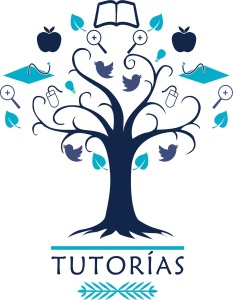 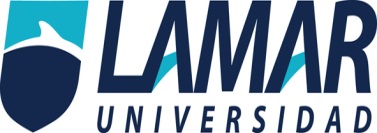 Hábitos y actitudes ante el estudioNombre: Daniel Martini Corona________________________Matrícula_LME4917_____Carrera__Medicina_____________________________Grado__2____Grupo___D___INSTRUCCIONES: Las siguientes aseveraciones tienen relación con hábitos y actitudes ante el estudio. Es importante que contestes cada una de ellas sinceramente, para que conozcas tu realidad actual como estudiante, e identifiques las áreas  que tienes que mejorar para lograr un óptimo desempeño académico.Lee cuidadosamente cada una y reflexiona sobre lo que tú piensas o haces, no lo que deberías pensar o hacer, ni lo que los otros hacen; luego escribe en el paréntesis la letra:A  si te ocurre frecuentemente o siempreB  si  te ocurre algunas vecesC  si nunca o casi nunca te sucedeAhora pasa a la hoja de respuestas para que obtengas la calificación que responde a tus hábitos de estudio actuales.INSTRUCCIONES: Se te presentan tres columnas, cuyos números corresponden a cada una de las aseveraciones anteriores. Anota en la línea de la derecha el valor correspondiente a la letra que contestaste. Los valores de las letras son: A=3, B=2, C=1. Cuando termines, suma los números de cada columna y anota el total.CLAVE: A.E – Actitudes hacia el estudio.              O.E – Organización del estudio.               T.E – Técnicas de estudio.AUTODIAGNOSTICO DE HABITOS DE ESTUDIOGRAFICA DE RESULTADOSINSTRUCCIONES: Localiza en la gráfica, los puntos correspondientes a los totales que obtuviste en cada columna de la tabla anterior, ilumina con color diferente en cada columna, el área correspondiente a su altura:                              A.E                                         O.E                                    T.E.                     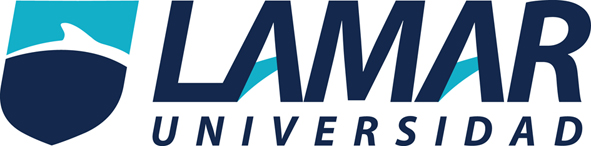 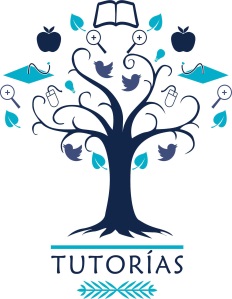              UNIVERSIDAD GUADALAJARA LAMAR     Autodiagnóstico de Motivación Académica Nombre: Daniel Martini Corona_____________________Matrícul lME4917______Carrera___Medicina__________________________Grado___2____Grupo__D_____INSTRUCCIONES: Lee cada situación y en la hoja de respuestas contesta con una X en la casilla verdadero (V), dudoso (¿) o falso (F) según corresponda.Tengo problemas en manifestar mis opiniones ante mis compañeros en clase.Los que me conocen saben que no soy buen estudianteLos que más me aprecian no están satisfechos de mi dedicación al estudio.Creo que mi nivel de formación es menor que la mayoría de mis compañeros.Yo sé que, aunque me esfuerce, no entenderé muchas cosas que me expliquen.Estudiar me resulta pesado.Tengo la impresión de que aunque me dedique mucho a estudiar aprendería poco.Tengo pocas aspiraciones profesionales.Fracaso en los estudios aunque tenga buenos profesores.Me gustaría tener una profesión en la que no tuviera que estudiar nada nunca.Asistir a las clases me trae malos recuerdos.Me disgusta que el profesor nos pida opiniones sobre como queremos las clases.Me encanta pasar desapercibido en clase.Tengo pocos éxitos en las clases.En los trabajos o discusiones  en grupo, normalmente estoy callado o hablo de otras cosas.Raramente puedo decir que disfruto en las clases de formación.Cuando me pierdo en las explicaciones el profesor no me esfuerzo en intentar seguir en hilo otra vez.Siempre que los trabajos de clase o los exámenes me salen bien, suele ser por chiripa.Me cuesta mucho interrumpir al profesor cuando no entiendo lo que explica.Con frecuencia en las clases estoy pensando en otras cosas.Como siempre, creo que aprenderé pocas cosas en las clases.No tengo prestigio como estudiante.Autodiagnóstico de Motivación Académica Hoja de respuestaContesta con una X en la casilla verdadero (V) dudoso (¿) o falso (F) según correspondaAsignar:0 puntos a cada X en la columna de la izquierda1 punto a cada X en la columna central2 puntos a cada X en la columna derecha    2.  Sumar los puntos de todas las respuestas40 puntos.AUTODIAGNOSTICO MOTIVACION ACADEMICAINTERPRETACIONRESULTADOSNIVEL DE MOTIVACIONMOTIVACION ALTA (entre 29-44)MOTIVACION NORMAL (entre 14-29)BAJO NIVEL DE MOTIVACION (menos de 14 puntos)NIVEL OPTIMO NO REQUIERE TUTORIA!!             UNIVERSIDAD GUADALAJARA LAMAR     Autodiagnóstico de Motivación Académica Nombre:__Doroteo Gaspar Alejandra Gabriela_Matrícula___LME4916_______Carrera___________MEDICINA___________________________Grado___2____Grupo__D_____INSTRUCCIONES: Lee cada situación y en la hoja de respuestas contesta con una X en la casilla verdadero (V), dudoso (¿) o falso (F) según corresponda.Tengo problemas en manifestar mis opiniones ante mis compañeros en clase. VLos que me conocen saben que no soy buen estudiante FLos que más me aprecian no están satisfechos de mi dedicación al estudio. VCreo que mi nivel de formación es menor que la mayoría de mis compañeros. FYo sé que, aunque me esfuerce, no entenderé muchas cosas que me expliquen. FEstudiar me resulta pesado. VTengo la impresión de que aunque me dedique mucho a estudiar aprendería poco. FTengo pocas aspiraciones profesionales. VFracaso en los estudios aunque tenga buenos profesores. FMe gustaría tener una profesión en la que no tuviera que estudiar nada nunca.  FAsistir a las clases me trae malos recuerdos. FMe disgusta que el profesor nos pida opiniones sobre como queremos las clases.  FMe encanta pasar desapercibido en clase. FTengo pocos éxitos en las clases. FEn los trabajos o discusiones  en grupo, normalmente estoy callado o hablo de otras cosas.  FRaramente puedo decir que disfruto en las clases de formación. VCuando me pierdo en las explicaciones el profesor no me esfuerzo en intentar seguir en hilo otra vez.     VSiempre que los trabajos de clase o los exámenes me salen bien, suele ser por chiripa.    FMe cuesta mucho interrumpir al profesor cuando no entiendo lo que explica. VCon frecuencia en las clases estoy pensando en otras cosas. FComo siempre, creo que aprenderé pocas cosas en las clases.  FNo tengo prestigio como estudiante.Autodiagnóstico de Motivación Académica Hoja de respuestaContesta con una X en la casilla verdadero (V) dudoso (¿) o falso (F) según correspondaAsignar:0 puntos a cada X en la columna de la izquierda1 punto a cada X en la columna central2 puntos a cada X en la columna derecha    2.  Sumar los puntos de todas las respuestasAUTODIAGNOSTICO MOTIVACION ACADEMICAINTERPRETACIONRESULTADOSNIVEL DE MOTIVACIONMOTIVACION ALTA (entre 29-44)MOTIVACION NORMAL (entre 14-29)BAJO NIVEL DE MOTIVACION (menos de 14 puntos)UNIVERSIDAD GUADALAJARA LAMARHábitos y actitudes ante el estudioNombre:_Alejandra_Gabriela Doroteo Gaspar__Matrícula_LME4916___Carrera___________Medicina____________Grado____2___Grupo____D___INSTRUCCIONES: Las siguientes aseveraciones tienen relación con hábitos y actitudes ante el estudio. Es importante que contestes cada una de ellas sinceramente, para que conozcas tu realidad actual como estudiante, e identifiques las áreas  que tienes que mejorar para lograr un óptimo desempeño académico.Lee cuidadosamente cada una y reflexiona sobre lo que tú piensas o haces, no lo que deberías pensar o hacer, ni lo que los otros hacen; luego escribe en el paréntesis la letra:A  si te ocurre frecuentemente o siempreB  si  te ocurre algunas vecesC  si nunca o casi nunca te sucedeAhora pasa a la hoja de respuestas para que obtengas la calificación que responde a tus hábitos de estudio actuales.INSTRUCCIONES: Se te presentan tres columnas, cuyos números corresponden a cada una de las aseveraciones anteriores. Anota en la línea de la derecha el valor correspondiente a la letra que contestaste. Los valores de las letras son: A=3, B=2, C=1. Cuando termines, suma los números de cada columna y anota el total.CLAVE: A.E – Actitudes hacia el estudio.              O.E – Organización del estudio.               T.E – Técnicas de estudio.AUTODIAGNOSTICO DE HABITOS DE ESTUDIOGRAFICA DE RESULTADOSINSTRUCCIONES: Localiza en la gráfica, los puntos correspondientes a los totales que obtuviste en cada columna de la tabla anterior, ilumina con color diferente en cada columna, el área correspondiente a su altura:                              A.E                                         O.E                                    T.E.                     AUTODIAGNOSTICO DE HABITOS DE ESTUDIOINTERPRETACION DE RESULTADOSPara obtener una interpretación global de tus hábitos de estudio, obtén la puntuación total sumando el total de las tres columnas, e identifica tu nivel de hábitos de estudio.                                                 A.E   +  O.E  +  T.E  = Puntuación total.TU PUNTUACION TOTAL:        _49_ + _51___ + _52_=_____152_____________EJERCICIO: En una hoja presenta un escrito en el que:Enlistes todas las aseveraciones en las que respondiste “C”, y las probables causas de esta situación.Redactes mínimo en una página, las razones por las cuales este inventario de hábitos de estudio fue bueno para tiINSTRUCCIONES:Lee cuidadosamente y marca sólo una respuesta para cada afirmación.1. En situaciones sociales, tengo algo interesante que decir...A) SiempreB) Casi siempreC) A vecesD) Casi nuncaE) Nunca2. La mayoría de la gente a mi alrededor parece estar mejor que yoA) Totalmente de acuerdoB) De acuerdoC) No lo séD) En desacuerdoE) Totalmente en desacuerdo3. Me gusta ser yo mismo(a), y me acepto tal como soyA) SiempreB) Casi siempreC) A vecesD) Casi nuncaE) Nunca4. Echo a perder todo lo que tocoA) SiempreB) Casi siempreC) A vecesD) Casi nuncaE) Nunca5. Cuando veo una buena oportunidad, la reconozco y aprovecho...A) SiempreB) Casi siempreC) A vecesD) Casi nuncaE) Nunca6. Las personas gustan de y respetan solo a quienes son bien parecidos, inteligentes, ingeniosos, talentosos o ricosA) Totalmente en desacuerdoB) En desacuerdoC) No lo séD) De acuerdoE) Totalmente de acuerdo7. Para mí los resultados no son imperativos, lo importante es intentarlo y dar lo mejor A) Totalmente en desacuerdoB) En desacuerdoC) No lo séD) De acuerdoE) Totalmente de acuerdo8. Yo merezco ser amado(a) y respetado(a)A) Totalmente en desacuerdoB) En desacuerdoC) No lo séD) De acuerdoE) Totalmente de acuerdo9. A diferencia de otros, realmente tengo que esforzarme para hacer y mantener amigosA) Totalmente en desacuerdoB) En desacuerdoC) No lo séD) De acuerdoE) Totalmente de acuerdo10. Si alguien se enamora de mí, debo esforzarme para demostrar que lo merezco, porque tal vez nunca vuelva a sucederA) Totalmente en desacuerdoB) En desacuerdoC) No lo séD) De acuerdoE) Totalmente de acuerdo11. Ser yo mismo(a) es garantía de no gustarle a otrosA) Totalmente en desacuerdoB) En desacuerdoC) No lo séD) De acuerdoE) Totalmente de acuerdo12. Me siento seguro(a) de haber hecho un buen trabajo a menos que alguien me lo comente   A) Siempre   B) Casi siempre   C) A veces   D) Casi nunca   E) Nunca13. Tengo miedo de ser rechazado por mis amigos   A) Siempre   B) Casi siempre   C) A veces   D) Casi nunca   E) Nunca14. Si no lo hago tan bien como otros, quiere decir que soy inferior como personaA) Totalmente en desacuerdoB) En desacuerdoC) No lo séD) De acuerdoE) Totalmente de acuerdo15. Podría desaparecer de la faz de la tierra, y nadie lo notaríaA) Totalmente en desacuerdoB) En desacuerdoC) No lo séD) De acuerdoE) Totalmente de acuerdo16. Equivocarse es igual a fracasar totalmenteA) Totalmente de acuerdoB) De acuerdoC) No lo séD) En desacuerdoE) Totalmente en desacuerdo17. En caso de necesitarlo, conozco personas que me aprecian lo suficiente como para ayudarmeA) Totalmente en desacuerdoB) En desacuerdoC) No lo séD) De acuerdoE) Totalmente de acuerdo18. Siento que no valgo, y que todo lo que hago es en vanoA) Totalmente de acuerdoB) De acuerdoC) No lo séD) En desacuerdoE) Totalmente en desacuerdo19. Siento que puedo equivocarme, sin perder el amor y respeto de quienes me rodean   A) Totalmente de acuerdo   B) De acuerdo   C) No lo sé   D) En desacuerdo   E) Totalmente en desacuerdo20. Defraudo a quienes me aprecianA) SiempreB) Casi siempreC) A vecesD) Casi nuncaE) NuncaNO AMERITA TUTORIAUNIVERSIDAD GUADALAJARA LAMARHábitos y actitudes ante el estudioNombre: Erika Dallana Sánchez Flores___________________Matrícula_LME4905 _Carrera: Medicina ________________________________Grado:__2___Grupo:__D___INSTRUCCIONES: Las siguientes aseveraciones tienen relación con hábitos y actitudes ante el estudio. Es importante que contestes cada una de ellas sinceramente, para que conozcas tu realidad actual como estudiante, e identifiques las áreas  que tienes que mejorar para lograr un óptimo desempeño académico.Lee cuidadosamente cada una y reflexiona sobre lo que tú piensas o haces, no lo que deberías pensar o hacer, ni lo que los otros hacen; luego escribe en el paréntesis la letra:A  si te ocurre frecuentemente o siempreB  si  te ocurre algunas vecesC  si nunca o casi nunca te sucedeAhora pasa a la hoja de respuestas para que obtengas la calificación que responde a tus hábitos de estudio actuales.INSTRUCCIONES: Se te presentan tres columnas, cuyos números corresponden a cada una de las aseveraciones anteriores. Anota en la línea de la derecha el valor correspondiente a la letra que contestaste. Los valores de las letras son: A=3, B=2, C=1. Cuando termines, suma los números de cada columna y anota el total.CLAVE: A.E – Actitudes hacia el estudio.              O.E – Organización del estudio.               T.E – Técnicas de estudio.AUTODIAGNOSTICO DE HABITOS DE ESTUDIOGRAFICA DE RESULTADOSINSTRUCCIONES: Localiza en la gráfica, los puntos correspondientes a los totales que obtuviste en cada columna de la tabla anterior, ilumina con color diferente en cada columna, el área correspondiente a su altura:                              A.E                                         O.E                                    T.E.                     AUTODIAGNOSTICO DE HABITOS DE ESTUDIOINTERPRETACION DE RESULTADOSPara obtener una interpretación global de tus hábitos de estudio, obtén la puntuación total sumando el total de las tres columnas, e identifica tu nivel de hábitos de estudio.                                                 A.E   +  O.E  +  T.E  = Puntuación total.TU PUNTUACION TOTAL:        _44_ + _45_ + _49_=___138________EJERCICIO: En una hoja presenta un escrito en el que:Enlistes todas las aseveraciones en las que respondiste “C”, y las probables causas de esta situación.Redactes mínimo en una página, las razones por las cuales este inventario de hábitos de estudio fue bueno para ti.             UNIVERSIDAD GUADALAJARA LAMAR     Autodiagnóstico de Motivación Académica Nombre:_Erika Dallana Sanchez Flores_____________   ___Matrícula: LME4905 _Carrera:_Medicina  ________________________________Grado:_2_____Grupo_D____INSTRUCCIONES: Lee cada situación y en la hoja de respuestas contesta con una X en la casilla verdadero (V), dudoso (¿) o falso (F) según corresponda.Tengo problemas en manifestar mis opiniones ante mis compañeros en clase.Los que me conocen saben que no soy buen estudianteLos que más me aprecian no están satisfechos de mi dedicación al estudio.Creo que mi nivel de formación es menor que la mayoría de mis compañeros.Yo sé que, aunque me esfuerce, no entenderé muchas cosas que me expliquen.Estudiar me resulta pesado.Tengo la impresión de que aunque me dedique mucho a estudiar aprendería poco.Tengo pocas aspiraciones profesionales.Fracaso en los estudios aunque tenga buenos profesores.Me gustaría tener una profesión en la que no tuviera que estudiar nada nunca.Asistir a las clases me trae malos recuerdos.Me disgusta que el profesor nos pida opiniones sobre como queremos las clases.Me encanta pasar desapercibido en clase.Tengo pocos éxitos en las clases.En los trabajos o discusiones  en grupo, normalmente estoy callado o hablo de otras cosas.Raramente puedo decir que disfruto en las clases de formación.Cuando me pierdo en las explicaciones el profesor no me esfuerzo en intentar seguir en hilo otra vez.Siempre que los trabajos de clase o los exámenes me salen bien, suele ser por chiripa.Me cuesta mucho interrumpir al profesor cuando no entiendo lo que explica.Con frecuencia en las clases estoy pensando en otras cosas.Como siempre, creo que aprenderé pocas cosas en las clases.No tengo prestigio como estudiante.Autodiagnóstico de Motivación Académica Hoja de respuestaContesta con una X en la casilla verdadero (V) dudoso (¿) o falso (F) según correspondaAsignar:0 puntos a cada X en la columna de la izquierda1 punto a cada X en la columna central2 puntos a cada X en la columna derecha    2.  Sumar los puntos de todas las respuestasAUTODIAGNOSTICO MOTIVACION ACADEMICAINTERPRETACIONRESULTADOSX: 0 NIVEL DE MOTIVACIONCero Puntos MOTIVACION ALTA (entre 29-44)MOTIVACION NORMAL (entre 14-29)BAJO NIVEL DE MOTIVACION (menos de 14 puntos)INSTRUCCIONES:Lee cuidadosamente y marca sólo una respuesta para cada afirmación.1. En situaciones sociales, tengo algo interesante que decir...A) SiempreB) Casi siempreC) A vecesD) Casi nuncaE) Nunca2. La mayoría de la gente a mi alrededor parece estar mejor que yoA) Totalmente de acuerdoB) De acuerdoC) No lo séD) En desacuerdoE) Totalmente en desacuerdo3. Me gusta ser yo mismo(a), y me acepto tal como soyA) SiempreB) Casi siempreC) A vecesD) Casi nuncaE) Nunca4. Echo a perder todo lo que tocoA) SiempreB) Casi siempreC) A vecesD) Casi nuncaE) Nunca5. Cuando veo una buena oportunidad, la reconozco y aprovecho...A) SiempreB) Casi siempreC) A vecesD) Casi nuncaE) Nunca6. Las personas gustan de y respetan solo a quienes son bien parecidos, inteligentes, ingeniosos, talentosos o ricosA) Totalmente en desacuerdoB) En desacuerdoC) No lo séD) De acuerdoE) Totalmente de acuerdo7. Para mí los resultados no son imperativos, lo importante es intentarlo y dar lo mejor A) Totalmente en desacuerdoB) En desacuerdoC) No lo séD) De acuerdoE) Totalmente de acuerdo8. Yo merezco ser amado(a) y respetado(a)A) Totalmente en desacuerdoB) En desacuerdoC) No lo séD) De acuerdoE) Totalmente de acuerdo9. A diferencia de otros, realmente tengo que esforzarme para hacer y mantener amigosA) Totalmente en desacuerdoB) En desacuerdoC) No lo séD) De acuerdoE) Totalmente de acuerdo10. Si alguien se enamora de mí, debo esforzarme para demostrar que lo merezco, porque tal vez nunca vuelva a sucederA) Totalmente en desacuerdoB) En desacuerdoC) No lo séD) De acuerdoE) Totalmente de acuerdo11. Ser yo mismo(a) es garantía de no gustarle a otrosA) Totalmente en desacuerdoB) En desacuerdoC) No lo séD) De acuerdoE) Totalmente de acuerdo12. Me siento seguro(a) de haber hecho un buen trabajo a menos que alguien me lo comente   A) Siempre   B) Casi siempre   C) A veces   D) Casi nunca   E) Nunca13. Tengo miedo de ser rechazado por mis amigos   A) Siempre   B) Casi siempre   C) A veces   D) Casi nunca   E) Nunca14. Si no lo hago tan bien como otros, quiere decir que soy inferior como personaA) Totalmente en desacuerdoB) En desacuerdoC) No lo séD) De acuerdoE) Totalmente de acuerdo15. Podría desaparecer de la faz de la tierra, y nadie lo notaríaA) Totalmente en desacuerdoB) En desacuerdoC) No lo séD) De acuerdoE) Totalmente de acuerdo16. Equivocarse es igual a fracasar totalmenteA) Totalmente de acuerdoB) De acuerdoC) No lo séD) En desacuerdoE) Totalmente en desacuerdo17. En caso de necesitarlo, conozco personas que me aprecian lo suficiente como para ayudarmeA) Totalmente en desacuerdoB) En desacuerdoC) No lo séD) De acuerdoE) Totalmente de acuerdo18. Siento que no valgo, y que todo lo que hago es en vanoA) Totalmente de acuerdoB) De acuerdoC) No lo séD) En desacuerdoE) Totalmente en desacuerdo19. Siento que puedo equivocarme, sin perder el amor y respeto de quienes me rodean   A) Totalmente de acuerdo   B) De acuerdo   C) No lo sé   D) En desacuerdo   E) Totalmente en desacuerdo20. Defraudo a quienes me aprecianA) SiempreB) Casi siempreC) A vecesD) Casi nuncaE) NuncaPROBABLEMENTE REQUIERE TUTORIAUNIVERSIDAD GUADALAJARA LAMARHábitos y actitudes ante el estudioNombre:___Miguel Olimón Gutiérrez________________________Matrícula__LME4847_Carrera________Medicina_____________________________Grado___2°_Grupo___D___INSTRUCCIONES: Las siguientes aseveraciones tienen relación con hábitos y actitudes ante el estudio. Es importante que contestes cada una de ellas sinceramente, para que conozcas tu realidad actual como estudiante, e identifiques las áreas  que tienes que mejorar para lograr un óptimo desempeño académico.Lee cuidadosamente cada una y reflexiona sobre lo que tú piensas o haces, no lo que deberías pensar o hacer, ni lo que los otros hacen; luego escribe en el paréntesis la letra:A  si te ocurre frecuentemente o siempreB  si  te ocurre algunas vecesC  si nunca o casi nunca te sucedeAhora pasa a la hoja de respuestas para que obtengas la calificación que responde a tus hábitos de estudio actuales.INSTRUCCIONES: Se te presentan tres columnas, cuyos números corresponden a cada una de las aseveraciones anteriores. Anota en la línea de la derecha el valor correspondiente a la letra que contestaste. Los valores de las letras son: A=3, B=2, C=1. Cuando termines, suma los números de cada columna y anota el total.CLAVE: A.E – Actitudes hacia el estudio.              O.E – Organización del estudio.               T.E – Técnicas de estudio.AUTODIAGNOSTICO DE HABITOS DE ESTUDIOGRAFICA DE RESULTADOSINSTRUCCIONES: Localiza en la gráfica, los puntos correspondientes a los totales que obtuviste en cada columna de la tabla anterior, ilumina con color diferente en cada columna, el área correspondiente a su altura:                              A.E                                         O.E                                    T.E.                     AUTODIAGNOSTICO DE HABITOS DE ESTUDIOINTERPRETACION DE RESULTADOSPara obtener una interpretación global de tus hábitos de estudio, obtén la puntuación total sumando el total de las tres columnas, e identifica tu nivel de hábitos de estudio.                                                 A.E   +  O.E  +  T.E  = Puntuación total.TU PUNTUACION TOTAL:        __53__ + _48___ + _50___=______151____________EJERCICIO: En una hoja presenta un escrito en el que:Enlistes todas las aseveraciones en las que respondiste “C”, y las probables causas de esta situación.Redactes mínimo en una página, las razones por las cuales este inventario de hábitos de estudio fue bueno para ti.             UNIVERSIDAD GUADALAJARA LAMAR     Autodiagnóstico de Motivación Académica Nombre:__________Miguel Olimón Gutiérrez_____________Matrícula_LME4847_Carrera____________Medicina_________________Grado___2____Grupo___D___INSTRUCCIONES: Lee cada situación y en la hoja de respuestas contesta con una X en la casilla verdadero (V), dudoso (¿) o falso (F) según corresponda.Tengo problemas en manifestar mis opiniones ante mis compañeros en clase.Los que me conocen saben que no soy buen estudianteLos que más me aprecian no están satisfechos de mi dedicación al estudio.Creo que mi nivel de formación es menor que la mayoría de mis compañeros.Yo sé que, aunque me esfuerce, no entenderé muchas cosas que me expliquen.Estudiar me resulta pesado.Tengo la impresión de que aunque me dedique mucho a estudiar aprendería poco.Tengo pocas aspiraciones profesionales.Fracaso en los estudios aunque tenga buenos profesores.Me gustaría tener una profesión en la que no tuviera que estudiar nada nunca.Asistir a las clases me trae malos recuerdos.Me disgusta que el profesor nos pida opiniones sobre como queremos las clases.Me encanta pasar desapercibido en clase.Tengo pocos éxitos en las clases.En los trabajos o discusiones  en grupo, normalmente estoy callado o hablo de otras cosas.Raramente puedo decir que disfruto en las clases de formación.Cuando me pierdo en las explicaciones el profesor no me esfuerzo en intentar seguir en hilo otra vez.Siempre que los trabajos de clase o los exámenes me salen bien, suele ser por chiripa.Me cuesta mucho interrumpir al profesor cuando no entiendo lo que explica.Con frecuencia en las clases estoy pensando en otras cosas.Como siempre, creo que aprenderé pocas cosas en las clases.No tengo prestigio como estudiante.Autodiagnóstico de Motivación Académica Hoja de respuestaContesta con una X en la casilla verdadero (V) dudoso (¿) o falso (F) según correspondaAsignar:0 puntos a cada X en la columna de la izquierda1 punto a cada X en la columna central2 puntos a cada X en la columna derecha    2.  Sumar los puntos de todas las respuestasAUTODIAGNOSTICO MOTIVACION ACADEMICAINTERPRETACIONRESULTADOSNIVEL DE MOTIVACIONMOTIVACION ALTA (entre 29-44)MOTIVACION NORMAL (entre 14-29)BAJO NIVEL DE MOTIVACION (menos de 14 puntosINSTRUCCIONES:Lee cuidadosamente y marca sólo una respuesta para cada afirmación.1. En situaciones sociales, tengo algo interesante que decir...A) Siempre*B) Casi siempreC) A vecesD) Casi nuncaE) Nunca2. La mayoría de la gente a mi alrededor parece estar mejor que yoA) Totalmente de acuerdoB) De acuerdoC) No lo sé*D) En desacuerdoE) Totalmente en desacuerdo3. Me gusta ser yo mismo(a), y me acepto tal como soyA) Siempre*B) Casi siempreC) A vecesD) Casi nuncaE) Nunca4. Echo a perder todo lo que tocoA) SiempreB) Casi siempreC) A vecesD) Casi nunca*E) Nunca5. Cuando veo una buena oportunidad, la reconozco y aprovecho...*A) SiempreB) Casi siempreC) A vecesD) Casi nuncaE) Nunca6. Las personas gustan de y respetan solo a quienes son bien parecidos, inteligentes, ingeniosos, talentosos o ricosA) Totalmente en desacuerdo*B) En desacuerdoC) No lo séD) De acuerdoE) Totalmente de acuerdo7. Para mí los resultados no son imperativos, lo importante es intentarlo y dar lo mejor A) Totalmente en desacuerdoB) En desacuerdoC) No lo séD) De acuerdo*E) Totalmente de acuerdo8. Yo merezco ser amado(a) y respetado(a)A) Totalmente en desacuerdoB) En desacuerdoC) No lo séD) De acuerdo*E) Totalmente de acuerdo9. A diferencia de otros, realmente tengo que esforzarme para hacer y mantener amigosA) Totalmente en desacuerdo*B) En desacuerdoC) No lo séD) De acuerdoE) Totalmente de acuerdo10. Si alguien se enamora de mí, debo esforzarme para demostrar que lo merezco, porque tal vez nunca vuelva a suceder*A) Totalmente en desacuerdoB) En desacuerdoC) No lo séD) De acuerdoE) Totalmente de acuerdo11. Ser yo mismo(a) es garantía de no gustarle a otros*A) Totalmente en desacuerdoB) En desacuerdoC) No lo séD) De acuerdoE) Totalmente de acuerdo12. Me siento seguro(a) de haber hecho un buen trabajo a menos que alguien me lo comente   *A) Siempre   B) Casi siempre   C) A veces   D) Casi nunca   E) Nunca13. Tengo miedo de ser rechazado por mis amigos   *A) Siempre   B) Casi siempre   C) A veces   D) Casi nunca   E) Nunca14. Si no lo hago tan bien como otros, quiere decir que soy inferior como persona*A) Totalmente en desacuerdoB) En desacuerdoC) No lo séD) De acuerdoE) Totalmente de acuerdo15. Podría desaparecer de la faz de la tierra, y nadie lo notaríaA) Totalmente en desacuerdo*B) En desacuerdoC) No lo séD) De acuerdoE) Totalmente de acuerdo16. Equivocarse es igual a fracasar totalmenteA) Totalmente de acuerdo*B) De acuerdoC) No lo séD) En desacuerdoE) Totalmente en desacuerdo17. En caso de necesitarlo, conozco personas que me aprecian lo suficiente como para ayudarmeA) Totalmente en desacuerdoB) En desacuerdoC) No lo séD) De acuerdo*E) Totalmente de acuerdo18. Siento que no valgo, y que todo lo que hago es en vanoA) Totalmente de acuerdoB) De acuerdoC) No lo séD) En desacuerdo*E) Totalmente en desacuerdo19. Siento que puedo equivocarme, sin perder el amor y respeto de quienes me rodean   A) Totalmente de acuerdo   *B) De acuerdo   C) No lo sé   D) En desacuerdo   E) Totalmente en desacuerdo20. Defraudo a quienes me aprecianA) SiempreB) Casi siempreC) A veces*D) Casi nuncaE) NuncaNO REQUIERE TUTORIAUNIVERSIDAD GUADALAJARA LAMARHábitos y actitudes ante el estudioNombre:_______Yahaira Karina Angel Vazquez __________________________________________Matrícula_____LME4936_____Carrera_____Medicina______________________________________Grado___2____Grupo___D____INSTRUCCIONES: Las siguientes aseveraciones tienen relación con hábitos y actitudes ante el estudio. Es importante que contestes cada una de ellas sinceramente, para que conozcas tu realidad actual como estudiante, e identifiques las áreas  que tienes que mejorar para lograr un óptimo desempeño académico.Lee cuidadosamente cada una y reflexiona sobre lo que tú piensas o haces, no lo que deberías pensar o hacer, ni lo que los otros hacen; luego escribe en el paréntesis la letra:A  si te ocurre frecuentemente o siempreB  si  te ocurre algunas vecesC  si nunca o casi nunca te sucedeAhora pasa a la hoja de respuestas para que obtengas la calificación que responde a tus hábitos de estudio actuales.INSTRUCCIONES: Se te presentan tres columnas, cuyos números corresponden a cada una de las aseveraciones anteriores. Anota en la línea de la derecha el valor correspondiente a la letra que contestaste. Los valores de las letras son: A=3, B=2, C=1. Cuando termines, suma los números de cada columna y anota el total.CLAVE: A.E – Actitudes hacia el estudio.              O.E – Organización del estudio.               T.E – Técnicas de estudio.AUTODIAGNOSTICO DE HABITOS DE ESTUDIOGRAFICA DE RESULTADOSINSTRUCCIONES: Localiza en la gráfica, los puntos correspondientes a los totales que obtuviste en cada columna de la tabla anterior, ilumina con color diferente en cada columna, el área correspondiente a su altura:                              A.E                                         O.E                                    T.E.                     AUTODIAGNOSTICO DE HABITOS DE ESTUDIOINTERPRETACION DE RESULTADOSPara obtener una interpretación global de tus hábitos de estudio, obtén la puntuación total sumando el total de las tres columnas, e identifica tu nivel de hábitos de estudio.                                                 A.E   +  O.E  +  T.E  = Puntuación total.TU PUNTUACION TOTAL:        ___41_ + __42__ + __44__=_______127___________EJERCICIO: En una hoja presenta un escrito en el que:Enlistes todas las aseveraciones en las que respondiste “C”, y las probables causas de esta situación.Redactes mínimo en una página, las razones por las cuales este inventario de hábitos de estudio fue bueno para ti.INSTRUCCIONES:Lee cuidadosamente y marca sólo una respuesta para cada afirmación.1. En situaciones sociales, tengo algo interesante que decir...A) SiempreB) Casi siempreC) A vecesD) Casi nuncaE) Nunca2. La mayoría de la gente a mi alrededor parece estar mejor que yoA) Totalmente de acuerdoB) De acuerdoC) No lo séD) En desacuerdoE) Totalmente en desacuerdo3. Me gusta ser yo mismo(a), y me acepto tal como soyA) SiempreB) Casi siempreC) A vecesD) Casi nuncaE) Nunca4. Echo a perder todo lo que tocoA) SiempreB) Casi siempreC) A vecesD) Casi nuncaE) Nunca5. Cuando veo una buena oportunidad, la reconozco y aprovecho...A) SiempreB) Casi siempreC) A vecesD) Casi nuncaE) Nunca6. Las personas gustan de y respetan solo a quienes son bien parecidos, inteligentes, ingeniosos, talentosos o ricosA) Totalmente en desacuerdoB) En desacuerdoC) No lo séD) De acuerdoE) Totalmente de acuerdo7. Para mí los resultados no son imperativos, lo importante es intentarlo y dar lo mejor A) Totalmente en desacuerdoB) En desacuerdoC) No lo séD) De acuerdoE) Totalmente de acuerdo8. Yo merezco ser amado(a) y respetado(a)A) Totalmente en desacuerdoB) En desacuerdoC) No lo séD) De acuerdoE) Totalmente de acuerdo9. A diferencia de otros, realmente tengo que esforzarme para hacer y mantener amigosA) Totalmente en desacuerdoB) En desacuerdoC) No lo séD) De acuerdoE) Totalmente de acuerdo10. Si alguien se enamora de mí, debo esforzarme para demostrar que lo merezco, porque tal vez nunca vuelva a sucederA) Totalmente en desacuerdoB) En desacuerdoC) No lo séD) De acuerdoE) Totalmente de acuerdo11. Ser yo mismo(a) es garantía de no gustarle a otrosA) Totalmente en desacuerdoB) En desacuerdoC) No lo séD) De acuerdoE) Totalmente de acuerdo12. Me siento seguro(a) de haber hecho un buen trabajo a menos que alguien me lo comente   A) Siempre   B) Casi siempre   C) A veces   D) Casi nunca   E) Nunca13. Tengo miedo de ser rechazado por mis amigos   A) Siempre   B) Casi siempre   C) A veces   D) Casi nunca   E) Nunca14. Si no lo hago tan bien como otros, quiere decir que soy inferior como personaA) Totalmente en desacuerdoB) En desacuerdoC) No lo séD) De acuerdoE) Totalmente de acuerdo15. Podría desaparecer de la faz de la tierra, y nadie lo notaríaA) Totalmente en desacuerdoB) En desacuerdoC) No lo séD) De acuerdoE) Totalmente de acuerdo16. Equivocarse es igual a fracasar totalmenteA) Totalmente de acuerdoB) De acuerdoC) No lo séD) En desacuerdoE) Totalmente en desacuerdo17. En caso de necesitarlo, conozco personas que me aprecian lo suficiente como para ayudarmeA) Totalmente en desacuerdoB) En desacuerdoC) No lo séD) De acuerdoE) Totalmente de acuerdo18. Siento que no valgo, y que todo lo que hago es en vanoA) Totalmente de acuerdoB) De acuerdoC) No lo séD) En desacuerdoE) Totalmente en desacuerdo19. Siento que puedo equivocarme, sin perder el amor y respeto de quienes me rodean   A) Totalmente de acuerdo   B) De acuerdo   C) No lo sé   D) En desacuerdo   E) Totalmente en desacuerdo20. Defraudo a quienes me aprecianA) SiempreB) Casi siempreC) A vecesD) Casi nuncaE) Nunca             UNIVERSIDAD GUADALAJARA LAMAR     Autodiagnóstico de Motivación Académica Nombre:____Yahaira Karina Angel Vazquez _____________________________________________Matrícula____LME4936______Carrera______Medicina _____________________________________Grado____2___Grupo___D____INSTRUCCIONES: Lee cada situación y en la hoja de respuestas contesta con una X en la casilla verdadero (V), dudoso (¿) o falso (F) según corresponda.Tengo problemas en manifestar mis opiniones ante mis compañeros en clase.Los que me conocen saben que no soy buen estudianteLos que más me aprecian no están satisfechos de mi dedicación al estudio.Creo que mi nivel de formación es menor que la mayoría de mis compañeros.Yo sé que, aunque me esfuerce, no entenderé muchas cosas que me expliquen.Estudiar me resulta pesado.Tengo la impresión de que aunque me dedique mucho a estudiar aprendería poco.Tengo pocas aspiraciones profesionales.Fracaso en los estudios aunque tenga buenos profesores.Me gustaría tener una profesión en la que no tuviera que estudiar nada nunca.Asistir a las clases me trae malos recuerdos.Me disgusta que el profesor nos pida opiniones sobre como queremos las clases.Me encanta pasar desapercibido en clase.Tengo pocos éxitos en las clases.En los trabajos o discusiones  en grupo, normalmente estoy callado o hablo de otras cosas.Raramente puedo decir que disfruto en las clases de formación.Cuando me pierdo en las explicaciones el profesor no me esfuerzo en intentar seguir en hilo otra vez.Siempre que los trabajos de clase o los exámenes me salen bien, suele ser por chiripa.Me cuesta mucho interrumpir al profesor cuando no entiendo lo que explica.Con frecuencia en las clases estoy pensando en otras cosas.Como siempre, creo que aprenderé pocas cosas en las clases.No tengo prestigio como estudiante.Autodiagnóstico de Motivación Académica Hoja de respuestaContesta con una X en la casilla verdadero (V) dudoso (¿) o falso (F) según correspondaAsignar:0 puntos a cada X en la columna de la izquierda1 punto a cada X en la columna central2 puntos a cada X en la columna derecha    2.  Sumar los puntos de todas las respuestasAUTODIAGNOSTICO MOTIVACION ACADEMICAINTERPRETACIONRESULTADOSNIVEL DE MOTIVACIONMOTIVACION ALTA (entre 29-44)MOTIVACION NORMAL (entre 14-29)BAJO NIVEL DE MOTIVACION (menos de 14 puntos)NO REQUIERE TUTORIAUNIVERSIDAD GUADALAJARA LAMARHábitos y actitudes ante el estudioNombre:_________________________________________________Matrícula__________Carrera___________________________________________Grado_______Grupo_______INSTRUCCIONES: Las siguientes aseveraciones tienen relación con hábitos y actitudes ante el estudio. Es importante que contestes cada una de ellas sinceramente, para que conozcas tu realidad actual como estudiante, e identifiques las áreas  que tienes que mejorar para lograr un óptimo desempeño académico.Lee cuidadosamente cada una y reflexiona sobre lo que tú piensas o haces, no lo que deberías pensar o hacer, ni lo que los otros hacen; luego escribe en el paréntesis la letra:A  si te ocurre frecuentemente o siempreB  si  te ocurre algunas vecesC  si nunca o casi nunca te sucedeAhora pasa a la hoja de respuestas para que obtengas la calificación que responde a tus hábitos de estudio actuales.INSTRUCCIONES: Se te presentan tres columnas, cuyos números corresponden a cada una de las aseveraciones anteriores. Anota en la línea de la derecha el valor correspondiente a la letra que contestaste. Los valores de las letras son: A=3, B=2, C=1. Cuando termines, suma los números de cada columna y anota el total.CLAVE: A.E – Actitudes hacia el estudio.              O.E – Organización del estudio.               T.E – Técnicas de estudio.AUTODIAGNOSTICO DE HABITOS DE ESTUDIOGRAFICA DE RESULTADOSINSTRUCCIONES: Localiza en la gráfica, los puntos correspondientes a los totales que obtuviste en cada columna de la tabla anterior, ilumina con color diferente en cada columna, el área correspondiente a su altura:                              A.E                                         O.E                                    T.E.                     AUTODIAGNOSTICO DE HABITOS DE ESTUDIOINTERPRETACION DE RESULTADOSPara obtener una interpretación global de tus hábitos de estudio, obtén la puntuación total sumando el total de las tres columnas, e identifica tu nivel de hábitos de estudio.                                                 A.E   +  O.E  +  T.E  = Puntuación total.TU PUNTUACION TOTAL:        __60__ + _60___ + __10__=_____130_____________EJERCICIO: En una hoja presenta un escrito en el que:Enlistes todas las aseveraciones en las que respondiste “C”, y las probables causas de esta situación.Redactes mínimo en una página, las razones por las cuales este inventario de hábitos de estudio fue bueno para ti.Los problemas económicos y dificultades con mis familiares y  amistades no afectan mi trabajo en la escuela.Cuando estudio un tema doy importancia a las figuras, gráficas,  tablas, resúmenes, cuadros, etc.Además de mis notas habituales de estudio suelo realizar: cuadros  sinópticos, esquemas, dibujos, etc.Cuando tengo tiempo libre en la escuela, me gusta estudiar.                        Para estudiar, cuento con un cuarto de estudio.Cuento con todos los materiales y libros para estudiar.Considero que el enlistado de objetos de estudios es bueno puesto que abarca la mayoría de posibles problemas que se presentan en diferentes ramas de estudio y de las cuales nos es muy difícil poder enfocar a que aspectos somos mas vulnerables y en cuales somos mejor en la práctica, resaltando nuestros déficit y ayudando asi a poder apoyarnos más en nuestra manera de estudio, aunque para algunos de nosotros las diversas alternativas de detenimiento de estudio no las consideramos del todo importantes, puesto que cada quien tenemos diferentes maneras de percibir la información y no consideramos importantes resaltar algunos temas ue para otros si son importantes.             UNIVERSIDAD GUADALAJARA LAMAR     Autodiagnóstico de Motivación Académica Nombre:_Denisse Guadalupe Rangel Granados__Matrícula___LME4907__Carrera____________________Medicina_____________Grado___2____Grupo___D____INSTRUCCIONES: Lee cada situación y en la hoja de respuestas contesta con una X en la casilla verdadero (V), dudoso (¿) o falso (F) según corresponda.F. Tengo problemas en manifestar mis opiniones ante mis compañeros en clase.F.  Los que me conocen saben que no soy buen estudianteF. Los que más me aprecian no están satisfechos de mi dedicación al estudio.F. Creo que mi nivel de formación es menor que la mayoría de mis compañeros.F. Yo sé que, aunque me esfuerce, no entenderé muchas cosas que me expliquen.F. Estudiar me resulta pesado.F. Tengo la impresión de que aunque me dedique mucho a estudiar aprendería poco.F. Tengo pocas aspiraciones profesionales.F. Fracaso en los estudios aunque tenga buenos profesores.F. Me gustaría tener una profesión en la que no tuviera que estudiar nada nunca.F. Asistir a las clases me trae malos recuerdos.F. Me disgusta que el profesor nos pida opiniones sobre como queremos las clases.F. Me encanta pasar desapercibido en clase.F. Tengo pocos éxitos en las clases.F. En los trabajos o discusiones  en grupo, normalmente estoy callado o hablo de otras cosas.F. Raramente puedo decir que disfruto en las clases de formación.F. Cuando me pierdo en las explicaciones el profesor no me esfuerzo en intentar seguir en hilo otra vez.F.Siempre que los trabajos de clase o los exámenes me salen bien, suele ser por chiripa.F. Me cuesta mucho interrumpir al profesor cuando no entiendo lo que explica.F. Con frecuencia en las clases estoy pensando en otras cosas.F. Como siempre, creo que aprenderé pocas cosas en las clases.F. No tengo prestigio como estudiante.Autodiagnóstico de Motivación Académica Hoja de respuestaContesta con una X en la casilla verdadero (V) dudoso (¿) o falso (F) según correspondaAsignar:0 puntos a cada X en la columna de la izquierda1 punto a cada X en la columna central2 puntos a cada X en la columna derecha    2.  Sumar los puntos de todas las respuestasAUTODIAGNOSTICO MOTIVACION ACADEMICAINTERPRETACIONRESULTADOSNIVEL DE MOTIVACIONMOTIVACION ALTA (entre 29-44)MOTIVACION NORMAL (entre 14-29)BAJO NIVEL DE MOTIVACION (menos de 14 puntos)INSTRUCCIONES:Lee cuidadosamente y marca sólo una respuesta para cada afirmación.1. En situaciones sociales, tengo algo interesante que decir...A) SiempreB) Casi siempreC) A vecesD) Casi nuncaE) Nunca2. La mayoría de la gente a mi alrededor parece estar mejor que yoA) Totalmente de acuerdoB) De acuerdoC) No lo séD) En desacuerdoE) Totalmente en desacuerdo3. Me gusta ser yo mismo(a), y me acepto tal como soyA) SiempreB) Casi siempreC) A vecesD) Casi nuncaE) Nunca4. Echo a perder todo lo que tocoA) SiempreB) Casi siempreC) A vecesD) Casi nuncaE) Nunca5. Cuando veo una buena oportunidad, la reconozco y aprovecho...A) SiempreB) Casi siempreC) A vecesD) Casi nuncaE) Nunca6. Las personas gustan de y respetan solo a quienes son bien parecidos, inteligentes, ingeniosos, talentosos o ricosA) Totalmente en desacuerdoB) En desacuerdoC) No lo séD) De acuerdoE) Totalmente de acuerdo7. Para mí los resultados no son imperativos, lo importante es intentarlo y dar lo mejor A) Totalmente en desacuerdoB) En desacuerdoC) No lo séD) De acuerdoE) Totalmente de acuerdo8. Yo merezco ser amado(a) y respetado(a)A) Totalmente en desacuerdoB) En desacuerdoC) No lo séD) De acuerdoE) Totalmente de acuerdo9. A diferencia de otros, realmente tengo que esforzarme para hacer y mantener amigosA) Totalmente en desacuerdoB) En desacuerdoC) No lo séD) De acuerdoE) Totalmente de acuerdo10. Si alguien se enamora de mí, debo esforzarme para demostrar que lo merezco, porque tal vez nunca vuelva a sucederA) Totalmente en desacuerdoB) En desacuerdoC) No lo séD) De acuerdoE) Totalmente de acuerdo11. Ser yo mismo(a) es garantía de no gustarle a otrosA) Totalmente en desacuerdoB) En desacuerdoC) No lo séD) De acuerdoE) Totalmente de acuerdo12. Me siento seguro(a) de haber hecho un buen trabajo a menos que alguien me lo comente   A) Siempre   B) Casi siempre   C) A veces   D) Casi nunca   E) Nunca13. Tengo miedo de ser rechazado por mis amigos   A) Siempre   B) Casi siempre   C) A veces   D) Casi nunca   E) Nunca14. Si no lo hago tan bien como otros, quiere decir que soy inferior como personaA) Totalmente en desacuerdoB) En desacuerdoC) No lo séD) De acuerdoE) Totalmente de acuerdo15. Podría desaparecer de la faz de la tierra, y nadie lo notaríaA) Totalmente en desacuerdoB) En desacuerdoC) No lo séD) De acuerdoE) Totalmente de acuerdo16. Equivocarse es igual a fracasar totalmenteA) Totalmente de acuerdoB) De acuerdoC) No lo séD) En desacuerdoE) Totalmente en desacuerdo17. En caso de necesitarlo, conozco personas que me aprecian lo suficiente como para ayudarmeA) Totalmente en desacuerdoB) En desacuerdoC) No lo séD) De acuerdoE) Totalmente de acuerdo18. Siento que no valgo, y que todo lo que hago es en vanoA) Totalmente de acuerdoB) De acuerdoC) No lo séD) En desacuerdoE) Totalmente en desacuerdo19. Siento que puedo equivocarme, sin perder el amor y respeto de quienes me rodean   A) Totalmente de acuerdo   B) De acuerdo   C) No lo sé   D) En desacuerdo   E) Totalmente en desacuerdo20. Defraudo a quienes me aprecianA) SiempreB) Casi siempreC) A vecesD) Casi nuncaE) NuncaPROBABLEMENTE REQUIERE TUTORIAUNIVERSIDAD GUADALAJARA LAMARHábitos y actitudes ante el estudioNombre:___________Sairi Margarita López González_______  Matrícula_LME5007__Carrera_____Medicina_________________________Grado__2____Grupo__D___INSTRUCCIONES: Las siguientes aseveraciones tienen relación con hábitos y actitudes ante el estudio. Es importante que contestes cada una de ellas sinceramente, para que conozcas tu realidad actual como estudiante, e identifiques las áreas  que tienes que mejorar para lograr un óptimo desempeño académico.Lee cuidadosamente cada una y reflexiona sobre lo que tú piensas o haces, no lo que deberías pensar o hacer, ni lo que los otros hacen; luego escribe en el paréntesis la letra:A  si te ocurre frecuentemente o siempreB  si  te ocurre algunas vecesC  si nunca o casi nunca te sucedeAhora pasa a la hoja de respuestas para que obtengas la calificación que responde a tus hábitos de estudio actuales.INSTRUCCIONES: Se te presentan tres columnas, cuyos números corresponden a cada una de las aseveraciones anteriores. Anota en la línea de la derecha el valor correspondiente a la letra que contestaste. Los valores de las letras son: A=3, B=2, C=1. Cuando termines, suma los números de cada columna y anota el total.CLAVE: A.E – Actitudes hacia el estudio.              O.E – Organización del estudio.               T.E – Técnicas de estudio.AUTODIAGNOSTICO DE HABITOS DE ESTUDIOGRAFICA DE RESULTADOSINSTRUCCIONES: Localiza en la gráfica, los puntos correspondientes a los totales que obtuviste en cada columna de la tabla anterior, ilumina con color diferente en cada columna, el área correspondiente a su altura:                              A.E                                         O.E                                    T.E.                     AUTODIAGNOSTICO DE HABITOS DE ESTUDIOINTERPRETACION DE RESULTADOSPara obtener una interpretación global de tus hábitos de estudio, obtén la puntuación total sumando el total de las tres columnas, e identifica tu nivel de hábitos de estudio.                                                 A.E   +  O.E  +  T.E  = Puntuación total.TU PUNTUACION TOTAL:        __46__ + _52___ + __44__=_____142_____________EJERCICIO: En una hoja presenta un escrito en el que:Enlistes todas las aseveraciones en las que respondiste “C”, y las probables causas de esta situación.Redactes mínimo en una página, las razones por las cuales este inventario de hábitos de estudio fue bueno para ti.1.) En las que saqué C fue en la: 11) Las actividades fuera de la escuela, como fiestas, citas, viajes, etc. no me impiden atender mis tareas escolares; ya que como me organizo bien, termino mis actividades pendientes para poder salir y escojo un buen día para que al siguiente no me afecte.33) Leo primero el contenido general del tema, viendo rápidamente títulos, subtítulos, gráficas, resumen e índice; no lo hago porque siento que no me ayuda para estudiar40) Cuando se inicia el periodo de exámenes, solo necesito dar un  repaso general de mis materias; no porque es mucha información y me gusta estudiar todo muy bien 44) En periodo de exámenes duermo igual que en otros días; no ya que como tengo que estudiar muy bien las horas no me alcanzan para dormir a la misma hora.2.) Este inventario de hábitos de estudio me va a ayudar para ver en qué más puedo mejorar en mis métodos de estudio, que le quito o agrego, que es lo mejor o que me conviene más.Sirve para captar en el nivel de hábitos que estoy y no estoy mal pero para sacar el nivel más alto significa que puedo mejorar todavía poco más y así pueda ver los resultados en los próximos exámenes  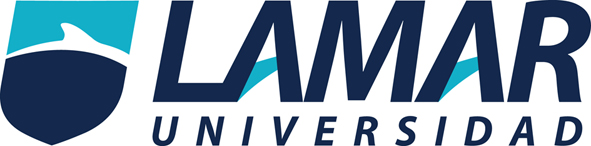              UNIVERSIDAD GUADALAJARA LAMAR     Autodiagnóstico de Motivación Académica Nombre:___________Sairi Margarita López González_______  Matrícula_LME5007__Carrera_____Medicina_________________________Grado__2____Grupo___D___INSTRUCCIONES: Lee cada situación y en la hoja de respuestas contesta con una X en la casilla verdadero (V), dudoso (¿) o falso (F) según corresponda.Tengo problemas en manifestar mis opiniones ante mis compañeros en clase.Los que me conocen saben que no soy buen estudianteLos que más me aprecian no están satisfechos de mi dedicación al estudio.Creo que mi nivel de formación es menor que la mayoría de mis compañeros.Yo sé que, aunque me esfuerce, no entenderé muchas cosas que me expliquen.Estudiar me resulta pesado.Tengo la impresión de que aunque me dedique mucho a estudiar aprendería poco.Tengo pocas aspiraciones profesionales.Fracaso en los estudios aunque tenga buenos profesores.Me gustaría tener una profesión en la que no tuviera que estudiar nada nunca.Asistir a las clases me trae malos recuerdos.Me disgusta que el profesor nos pida opiniones sobre como queremos las clases.Me encanta pasar desapercibido en clase.Tengo pocos éxitos en las clases.En los trabajos o discusiones  en grupo, normalmente estoy callado o hablo de otras cosas.Raramente puedo decir que disfruto en las clases de formación.Cuando me pierdo en las explicaciones el profesor no me esfuerzo en intentar seguir en hilo otra vez.Siempre que los trabajos de clase o los exámenes me salen bien, suele ser por chiripa.Me cuesta mucho interrumpir al profesor cuando no entiendo lo que explica.Con frecuencia en las clases estoy pensando en otras cosas.Como siempre, creo que aprenderé pocas cosas en las clases.No tengo prestigio como estudiante.Autodiagnóstico de Motivación Académica Hoja de respuestaContesta con una X en la casilla verdadero (V) dudoso (¿) o falso (F) según correspondaAsignar:0 puntos a cada X en la columna de la izquierda1 punto a cada X en la columna central2 puntos a cada X en la columna derecha    2.  Sumar los puntos de todas las respuestas 38 puntosAUTODIAGNOSTICO MOTIVACION ACADEMICAINTERPRETACIONRESULTADOSNIVEL DE MOTIVACIONMOTIVACION ALTA (entre 29-44)MOTIVACION NORMAL (entre 14-29)BAJO NIVEL DE MOTIVACION (menos de 14 puntos)INSTRUCCIONES:Lee cuidadosamente y marca sólo una respuesta para cada afirmación.1. En situaciones sociales, tengo algo interesante que decir...A) SiempreB) Casi siempreC) A vecesD) Casi nuncaE) Nunca2. La mayoría de la gente a mi alrededor parece estar mejor que yoA) Totalmente de acuerdoB) De acuerdoC) No lo séD) En desacuerdoE) Totalmente en desacuerdo3. Me gusta ser yo mismo(a), y me acepto tal como soyA) SiempreB) Casi siempreC) A vecesD) Casi nuncaE) Nunca4. Echo a perder todo lo que tocoA) SiempreB) Casi siempreC) A vecesD) Casi nuncaE) Nunca5. Cuando veo una buena oportunidad, la reconozco y aprovecho...A) SiempreB) Casi siempreC) A vecesD) Casi nuncaE) Nunca6. Las personas gustan de y respetan solo a quienes son bien parecidos, inteligentes, ingeniosos, talentosos o ricosA) Totalmente en desacuerdoB) En desacuerdoC) No lo séD) De acuerdoE) Totalmente de acuerdo7. Para mí los resultados no son imperativos, lo importante es intentarlo y dar lo mejor A) Totalmente en desacuerdoB) En desacuerdoC) No lo séD) De acuerdoE) Totalmente de acuerdo8. Yo merezco ser amado(a) y respetado(a)A) Totalmente en desacuerdoB) En desacuerdoC) No lo séD) De acuerdoE) Totalmente de acuerdo9. A diferencia de otros, realmente tengo que esforzarme para hacer y mantener amigosA) Totalmente en desacuerdoB) En desacuerdoC) No lo séD) De acuerdoE) Totalmente de acuerdo10. Si alguien se enamora de mí, debo esforzarme para demostrar que lo merezco, porque tal vez nunca vuelva a sucederA) Totalmente en desacuerdoB) En desacuerdoC) No lo séD) De acuerdoE) Totalmente de acuerdo11. Ser yo mismo(a) es garantía de no gustarle a otrosA) Totalmente en desacuerdoB) En desacuerdoC) No lo séD) De acuerdoE) Totalmente de acuerdo12. Me siento seguro(a) de haber hecho un buen trabajo a menos que alguien me lo comente   A) Siempre   B) Casi siempre   C) A veces   D) Casi nunca   E) Nunca13. Tengo miedo de ser rechazado por mis amigos   A) Siempre   B) Casi siempre   C) A veces   D) Casi nunca   E) Nunca14. Si no lo hago tan bien como otros, quiere decir que soy inferior como personaA) Totalmente en desacuerdoB) En desacuerdoC) No lo séD) De acuerdoE) Totalmente de acuerdo15. Podría desaparecer de la faz de la tierra, y nadie lo notaríaA) Totalmente en desacuerdoB) En desacuerdoC) No lo séD) De acuerdoE) Totalmente de acuerdo16. Equivocarse es igual a fracasar totalmenteA) Totalmente de acuerdoB) De acuerdoC) No lo séD) En desacuerdoE) Totalmente en desacuerdo17. En caso de necesitarlo, conozco personas que me aprecian lo suficiente como para ayudarmeA) Totalmente en desacuerdoB) En desacuerdoC) No lo séD) De acuerdoE) Totalmente de acuerdo18. Siento que no valgo, y que todo lo que hago es en vanoA) Totalmente de acuerdoB) De acuerdoC) No lo séD) En desacuerdoE) Totalmente en desacuerdo19. Siento que puedo equivocarme, sin perder el amor y respeto de quienes me rodean   A) Totalmente de acuerdo   B) De acuerdo   C) No lo sé   D) En desacuerdo   E) Totalmente en desacuerdo20. Defraudo a quienes me aprecianA) SiempreB) Casi siempreC) A vecesD) Casi nuncaE) NuncaNO REQUIERE TUTORIAUNIVERSIDAD GUADALAJARA LAMARHábitos y actitudes ante el estudioNombre: MIRIAM SAMANTHA CARDENAS CHAVEZ Matrícula: LME4807Carrera: MEDICINA Grado: 2°Grupo: DINSTRUCCIONES: Las siguientes aseveraciones tienen relación con hábitos y actitudes ante el estudio. Es importante que contestes cada una de ellas sinceramente, para que conozcas tu realidad actual como estudiante, e identifiques las áreas  que tienes que mejorar para lograr un óptimo desempeño académico.Lee cuidadosamente cada una y reflexiona sobre lo que tú piensas o haces, no lo que deberías pensar o hacer, ni lo que los otros hacen; luego escribe en el paréntesis la letra:A  si te ocurre frecuentemente o siempreB  si  te ocurre algunas vecesC  si nunca o casi nunca te sucedeAhora pasa a la hoja de respuestas para que obtengas la calificación que responde a tus hábitos de estudio actuales.INSTRUCCIONES: Se te presentan tres columnas, cuyos números corresponden a cada una de las aseveraciones anteriores. Anota en la línea de la derecha el valor correspondiente a la letra que contestaste. Los valores de las letras son: A=3, B=2, C=1. Cuando termines, suma los números de cada columna y anota el total.CLAVE: A.E – Actitudes hacia el estudio.              O.E – Organización del estudio.               T.E – Técnicas de estudio.AUTODIAGNOSTICO DE HABITOS DE ESTUDIOGRAFICA DE RESULTADOSINSTRUCCIONES: Localiza en la gráfica, los puntos correspondientes a los totales que obtuviste en cada columna de la tabla anterior, ilumina con color diferente en cada columna, el área correspondiente a su altura:                              A.E                                         O.E                                    T.E.                     AUTODIAGNOSTICO DE HABITOS DE ESTUDIOINTERPRETACION DE RESULTADOSPara obtener una interpretación global de tus hábitos de estudio, obtén la puntuación total sumando el total de las tres columnas, e identifica tu nivel de hábitos de estudio.                                                 A.E   +  O.E  +  T.E  = Puntuación total.TU PUNTUACION TOTAL:        45+ 46 + 51= 151EJERCICIO: En una hoja presenta un escrito en el que:Enlistes todas las aseveraciones en las que respondiste “C”, y las probables causas de esta situación.Redactes mínimo en una página, las razones por las cuales este inventario de hábitos de estudio fue bueno para ti.Cuando estudio un tema doy importancia a las figuras, gráficas,  tablas, resúmenes, cuadros, etc.Para controlar mi estudio y demás actividades, sigo un horario  previamente elaborado.Respeto el horario que me he fijado para estudiar cada día.Estudio por mi cuenta de dos a tres horas diariamente.Cuando estudio puedo concentrarme evitando divagaciones.En periodo de exámenes duermo igual que en otros días.Estudio diariamente las asignaturas del día siguiente.Durante el tiempo dedicado al estudio, evito leer revistas, ver TV, platicar, estar en Internet, recibir llamadas telefónicas.LAS CAUSAS DE QUE NO REALICE ADECUADAMENTE MIS ACTIVIDADES CREO QUE ES POR LA FALTA DE TIEMPO Y ORGANIZACIÓN EN MIS COSAS, AVECES TERMINO MUY CANSADA O POR HACER OTRA COSAS NO LE DEDICO EL SUFICIENTE TIEMPO A PONERME A LEER O ESTUDIAR DE LAS MATERIAS QUE ESTOY CURSANDO, CUANDO HAY EXAMENES CASI NO DUERMO POR QUE TENGO MAS QUE ESTUDIAR PARA PODER PASARLO, APARTE DE QUE SOY MUY DISTRAIDA Y CON CUALQUIER COSA ME DISTRAIGO MUY FACILMENTE Y SIEMPRE QUE ESTUDIO TENGO EL CELULAR Y LA COMPUTADORA PRENDIDA Y ESO ME DISTRAE MUCHO MAS.CREO QUE ESTE INVENTARIO DE ESTUDIOS FUE BUENO PARA MI POR QUE ASI PUEDE ANALIZAR MUCHAS COSAS DE LAS CUALES NO REALIZO Y SON IMPORTANTES REALIZAR PARA LLEVAR UNA VIDA ESCOLAR MAYOR ORGANIZADA Y ASI TODO ES MAS FACIL, TAMBIEN ME AYUDO PARA QUE EN ESO QUE ESTOY FALLANDO APLICARME Y EMPEZAR A USARLO Y OBTENER MEJORES CALIFICACIONES, PUDE ANALIZAR QUE DENTRO DE LO QUE CABE NO ESTOY TAN MAL, AUNQUE PODRIA MEJORAR MUCHO, TAMBIEN VI QUE MI PROBLEMA MAS GRANDE ES MI FALTA DE TIEMPO Y DE ORGANIZACIÓN, PERO NO HAY NADA QUE NO SE PUEDA RESOLVER.. EL CHISTE ES ORGANIZACIÓN Y ESFUERZO!             UNIVERSIDAD GUADALAJARA LAMAR     Autodiagnóstico de Motivación Académica Nombre: MIRIAM SAMANTHA CARDENAS CHAVEZ Matrícula: LME4807Carrera: MEDICINA Grado:2° Grupo: DINSTRUCCIONES: Lee cada situación y en la hoja de respuestas contesta con una X en la casilla verdadero (V), dudoso (¿) o falso (F) según corresponda.Tengo problemas en manifestar mis opiniones ante mis compañeros en clase.Los que me conocen saben que no soy buen estudianteLos que más me aprecian no están satisfechos de mi dedicación al estudio.Creo que mi nivel de formación es menor que la mayoría de mis compañeros.Yo sé que, aunque me esfuerce, no entenderé muchas cosas que me expliquen.Estudiar me resulta pesado.Tengo la impresión de que aunque me dedique mucho a estudiar aprendería poco.Tengo pocas aspiraciones profesionales.Fracaso en los estudios aunque tenga buenos profesores.Me gustaría tener una profesión en la que no tuviera que estudiar nada nunca.Asistir a las clases me trae malos recuerdos.Me disgusta que el profesor nos pida opiniones sobre como queremos las clases.Me encanta pasar desapercibido en clase.Tengo pocos éxitos en las clases.En los trabajos o discusiones  en grupo, normalmente estoy callado o hablo de otras cosas.Raramente puedo decir que disfruto en las clases de formación.Cuando me pierdo en las explicaciones el profesor no me esfuerzo en intentar seguir en hilo otra vez.Siempre que los trabajos de clase o los exámenes me salen bien, suele ser por chiripa.Me cuesta mucho interrumpir al profesor cuando no entiendo lo que explica.Con frecuencia en las clases estoy pensando en otras cosas.Como siempre, creo que aprenderé pocas cosas en las clases.No tengo prestigio como estudiante.Autodiagnóstico de Motivación Académica Hoja de respuestaContesta con una X en la casilla verdadero (V) dudoso (¿) o falso (F) según correspondaAsignar:0 puntos a cada X en la columna de la izquierda1 punto a cada X en la columna central2 puntos a cada X en la columna derecha    2.  Sumar los puntos de todas las respuestas: 33 PUNTOSAUTODIAGNOSTICO MOTIVACION ACADEMICAINTERPRETACIONRESULTADOSNIVEL DE MOTIVACIONMOTIVACION ALTA (entre 29-44)MOTIVACION NORMAL (entre 14-29)BAJO NIVEL DE MOTIVACION (menos de 14 puntos)INSTRUCCIONES:Lee cuidadosamente y marca sólo una respuesta para cada afirmación.1. En situaciones sociales, tengo algo interesante que decir...A) SiempreB) Casi siempreC) A vecesD) Casi nuncaE) Nunca2. La mayoría de la gente a mi alrededor parece estar mejor que yoA) Totalmente de acuerdoB) De acuerdoC) No lo séD) En desacuerdoE) Totalmente en desacuerdo3. Me gusta ser yo mismo(a), y me acepto tal como soyA) SiempreB) Casi siempreC) A vecesD) Casi nuncaE) Nunca4. Echo a perder todo lo que tocoA) SiempreB) Casi siempreC) A vecesD) Casi nuncaE) Nunca5. Cuando veo una buena oportunidad, la reconozco y aprovecho...A) SiempreB) Casi siempreC) A vecesD) Casi nuncaE) Nunca6. Las personas gustan de y respetan solo a quienes son bien parecidos, inteligentes, ingeniosos, talentosos o ricosA) Totalmente en desacuerdoB) En desacuerdoC) No lo séD) De acuerdoE) Totalmente de acuerdo7. Para mí los resultados no son imperativos, lo importante es intentarlo y dar lo mejor A) Totalmente en desacuerdoB) En desacuerdoC) No lo séD) De acuerdoE) Totalmente de acuerdo8. Yo merezco ser amado(a) y respetado(a)A) Totalmente en desacuerdoB) En desacuerdoC) No lo séD) De acuerdoE) Totalmente de acuerdo9. A diferencia de otros, realmente tengo que esforzarme para hacer y mantener amigosA) Totalmente en desacuerdoB) En desacuerdoC) No lo séD) De acuerdoE) Totalmente de acuerdo10. Si alguien se enamora de mí, debo esforzarme para demostrar que lo merezco, porque tal vez nunca vuelva a sucederA) Totalmente en desacuerdoB) En desacuerdoC) No lo séD) De acuerdoE) Totalmente de acuerdo11. Ser yo mismo(a) es garantía de no gustarle a otrosA) Totalmente en desacuerdoB) En desacuerdoC) No lo séD) De acuerdoE) Totalmente de acuerdo12. Me siento seguro(a) de haber hecho un buen trabajo a menos que alguien me lo comente   A) Siempre   B) Casi siempre   C) A veces   D) Casi nunca   E) Nunca13. Tengo miedo de ser rechazado por mis amigos   A) Siempre   B) Casi siempre   C) A veces   D) Casi nunca   E) Nunca14. Si no lo hago tan bien como otros, quiere decir que soy inferior como personaA) Totalmente en desacuerdoB) En desacuerdoC) No lo séD) De acuerdoE) Totalmente de acuerdo15. Podría desaparecer de la faz de la tierra, y nadie lo notaríaA) Totalmente en desacuerdoB) En desacuerdoC) No lo séD) De acuerdoE) Totalmente de acuerdo16. Equivocarse es igual a fracasar totalmenteA) Totalmente de acuerdoB) De acuerdoC) No lo séD) En desacuerdoE) Totalmente en desacuerdo17. En caso de necesitarlo, conozco personas que me aprecian lo suficiente como para ayudarmeA) Totalmente en desacuerdoB) En desacuerdoC) No lo séD) De acuerdoE) Totalmente de acuerdo18. Siento que no valgo, y que todo lo que hago es en vanoA) Totalmente de acuerdoB) De acuerdoC) No lo séD) En desacuerdoE) Totalmente en desacuerdo19. Siento que puedo equivocarme, sin perder el amor y respeto de quienes me rodean   A) Totalmente de acuerdo   B) De acuerdo   C) No lo sé   D) En desacuerdo   E) Totalmente en desacuerdo20. Defraudo a quienes me aprecianA) SiempreB) Casi siempreC) A vecesD) Casi nuncaE) NuncaNO REQUIERE  TUTORIAUNIVERSIDAD GUADALAJARA LAMARHábitos y actitudes ante el estudioNombre: ____Luis A. Gonzalez C______________Matrícula__LME4937________Carrera__________MEDICINA______________Grado____2___Grupo__D_____INSTRUCCIONES: Las siguientes aseveraciones tienen relación con hábitos y actitudes ante el estudio. Es importante que contestes cada una de ellas sinceramente, para que conozcas tu realidad actual como estudiante, e identifiques las áreas  que tienes que mejorar para lograr un óptimo desempeño académico.Lee cuidadosamente cada una y reflexiona sobre lo que tú piensas o haces, no lo que deberías pensar o hacer, ni lo que los otros hacen; luego escribe en el paréntesis la letra:A  si te ocurre frecuentemente o siempreB  si  te ocurre algunas vecesC  si nunca o casi nunca te sucedeAhora pasa a la hoja de respuestas para que obtengas la calificación que responde a tus hábitos de estudio actuales.INSTRUCCIONES: Se te presentan tres columnas, cuyos números corresponden a cada una de las aseveraciones anteriores. Anota en la línea de la derecha el valor correspondiente a la letra que contestaste. Los valores de las letras son: A=3, B=2, C=1. Cuando termines, suma los números de cada columna y anota el total.CLAVE: A.E – Actitudes hacia el estudio.              O.E – Organización del estudio.               T.E – Técnicas de estudio.AUTODIAGNOSTICO DE HABITOS DE ESTUDIOGRAFICA DE RESULTADOSINSTRUCCIONES: Localiza en la gráfica, los puntos correspondientes a los totales que obtuviste en cada columna de la tabla anterior, ilumina con color diferente en cada columna, el área correspondiente a su altura:                              A.E                                         O.E                                    T.E.                     AUTODIAGNOSTICO DE HABITOS DE ESTUDIOINTERPRETACION DE RESULTADOSPara obtener una interpretación global de tus hábitos de estudio, obtén la puntuación total sumando el total de las tres columnas, e identifica tu nivel de hábitos de estudio.                                                 A.E   +  O.E  +  T.E  = Puntuación total.TU PUNTUACION TOTAL:        44 + 39 + 45 =___128______________EJERCICIO: En una hoja presenta un escrito en el que:Enlistes todas las aseveraciones en las que respondiste “C”, y las probables causas de esta situación.Redactes mínimo en una página, las razones por las cuales este inventario de hábitos de estudio fue bueno para ti.             UNIVERSIDAD GUADALAJARA LAMAR     Autodiagnóstico de Motivación Académica Nombre: _Luis A. Gonzalez Campos__ Matrícula_LME4937Carrera_MEDICINA____________Grado___2____Grupo___D____INSTRUCCIONES: Lee cada situación y en la hoja de respuestas contesta con una X en la casilla verdadero (V), dudoso (¿) o falso (F) según corresponda.Tengo problemas en manifestar mis opiniones ante mis compañeros en clase.Los que me conocen saben que no soy buen estudianteLos que más me aprecian no están satisfechos de mi dedicación al estudio.Creo que mi nivel de formación es menor que la mayoría de mis compañeros.Yo sé que, aunque me esfuerce, no entenderé muchas cosas que me expliquen.Estudiar me resulta pesado.Tengo la impresión de que aunque me dedique mucho a estudiar aprendería poco.Tengo pocas aspiraciones profesionales.Fracaso en los estudios aunque tenga buenos profesores.Me gustaría tener una profesión en la que no tuviera que estudiar nada nunca.Asistir a las clases me trae malos recuerdos.Me disgusta que el profesor nos pida opiniones sobre como queremos las clases.Me encanta pasar desapercibido en clase.Tengo pocos éxitos en las clases.En los trabajos o discusiones  en grupo, normalmente estoy callado o hablo de otras cosas.Raramente puedo decir que disfruto en las clases de formación.Cuando me pierdo en las explicaciones el profesor no me esfuerzo en intentar seguir en hilo otra vez.Siempre que los trabajos de clase o los exámenes me salen bien, suele ser por chiripa.Me cuesta mucho interrumpir al profesor cuando no entiendo lo que explica.Con frecuencia en las clases estoy pensando en otras cosas.Como siempre, creo que aprenderé pocas cosas en las clases.No tengo prestigio como estudiante.Autodiagnóstico de Motivación Académica Hoja de respuestaContesta con una X en la casilla verdadero (V) dudoso (¿) o falso (F) según correspondaAsignar:0 puntos a cada X en la columna de la izquierda1 punto a cada X en la columna central2 puntos a cada X en la columna derecha    2.  Sumar los puntos de todas las respuestasAUTODIAGNOSTICO MOTIVACION ACADEMICAINTERPRETACIONRESULTADOSNIVEL DE MOTIVACIONMOTIVACION ALTA (entre 29-44)MOTIVACION NORMAL (entre 14-29)BAJO NIVEL DE MOTIVACION (menos de 14 puntos)INSTRUCCIONES:Lee cuidadosamente y marca sólo una respuesta para cada afirmación.1. En situaciones sociales, tengo algo interesante que decir...A) SiempreB) Casi siempreC) A vecesD) Casi nuncaE) Nunca2. La mayoría de la gente a mi alrededor parece estar mejor que yoA) Totalmente de acuerdoB) De acuerdoC) No lo séD) En desacuerdoE) Totalmente en desacuerdo3. Me gusta ser yo mismo(a), y me acepto tal como soyA) SiempreB) Casi siempreC) A vecesD) Casi nuncaE) Nunca4. Echo a perder todo lo que tocoA) SiempreB) Casi siempreC) A vecesD) Casi nuncaE) Nunca5. Cuando veo una buena oportunidad, la reconozco y aprovecho...A) SiempreB) Casi siempreC) A vecesD) Casi nuncaE) Nunca6. Las personas gustan de y respetan solo a quienes son bien parecidos, inteligentes, ingeniosos, talentosos o ricosA) Totalmente en desacuerdoB) En desacuerdoC) No lo séD) De acuerdoE) Totalmente de acuerdo7. Para mí los resultados no son imperativos, lo importante es intentarlo y dar lo mejor A) Totalmente en desacuerdoB) En desacuerdoC) No lo séD) De acuerdoE) Totalmente de acuerdo8. Yo merezco ser amado(a) y respetado(a)A) Totalmente en desacuerdoB) En desacuerdoC) No lo séD) De acuerdoE) Totalmente de acuerdo9. A diferencia de otros, realmente tengo que esforzarme para hacer y mantener amigosA) Totalmente en desacuerdoB) En desacuerdoC) No lo séD) De acuerdoE) Totalmente de acuerdo10. Si alguien se enamora de mí, debo esforzarme para demostrar que lo merezco, porque tal vez nunca vuelva a sucederA) Totalmente en desacuerdoB) En desacuerdoC) No lo séD) De acuerdoE) Totalmente de acuerdo11. Ser yo mismo(a) es garantía de no gustarle a otrosA) Totalmente en desacuerdoB) En desacuerdoC) No lo séD) De acuerdoE) Totalmente de acuerdo12. Me siento seguro(a) de haber hecho un buen trabajo a menos que alguien me lo comente   A) Siempre   B) Casi siempre   C) A veces   D) Casi nunca   E) Nunca13. Tengo miedo de ser rechazado por mis amigos   A) Siempre   B) Casi siempre   C) A veces   D) Casi nunca   E) Nunca14. Si no lo hago tan bien como otros, quiere decir que soy inferior como personaA) Totalmente en desacuerdoB) En desacuerdoC) No lo séD) De acuerdoE) Totalmente de acuerdo15. Podría desaparecer de la faz de la tierra, y nadie lo notaríaA) Totalmente en desacuerdoB) En desacuerdoC) No lo séD) De acuerdoE) Totalmente de acuerdo16. Equivocarse es igual a fracasar totalmenteA) Totalmente de acuerdoB) De acuerdoC) No lo séD) En desacuerdoE) Totalmente en desacuerdo17. En caso de necesitarlo, conozco personas que me aprecian lo suficiente como para ayudarmeA) Totalmente en desacuerdoB) En desacuerdoC) No lo séD) De acuerdoE) Totalmente de acuerdo18. Siento que no valgo, y que todo lo que hago es en vanoA) Totalmente de acuerdoB) De acuerdoC) No lo séD) En desacuerdoE) Totalmente en desacuerdo19. Siento que puedo equivocarme, sin perder el amor y respeto de quienes me rodean   A) Totalmente de acuerdo   B) De acuerdo   C) No lo sé   D) En desacuerdo   E) Totalmente en desacuerdo20. Defraudo a quienes me aprecianA) SiempreB) Casi siempreC) A vecesD) Casi nuncaE) NuncaPROBABLEMENTE REQUIERE TUTORIAUNIVERSIDAD GUADALAJARA LAMARHábitos y actitudes ante el estudioNombre: ____________Daniel Eduardo Peña Medina _________Matrícula__LME4425_Carrera________________Medicina________________Grado____2___Grupo____D___INSTRUCCIONES: Las siguientes aseveraciones tienen relación con hábitos y actitudes ante el estudio. Es importante que contestes cada una de ellas sinceramente, para que conozcas tu realidad actual como estudiante, e identifiques las áreas  que tienes que mejorar para lograr un óptimo desempeño académico.Lee cuidadosamente cada una y reflexiona sobre lo que tú piensas o haces, no lo que deberías pensar o hacer, ni lo que los otros hacen; luego escribe en el paréntesis la letra:A  si te ocurre frecuentemente o siempreB  si  te ocurre algunas vecesC  si nunca o casi nunca te sucedeAhora pasa a la hoja de respuestas para que obtengas la calificación que responde a tus hábitos de estudio actuales.INSTRUCCIONES: Se te presentan tres columnas, cuyos números corresponden a cada una de las aseveraciones anteriores. Anota en la línea de la derecha el valor correspondiente a la letra que contestaste. Los valores de las letras son: A=3, B=2, C=1. Cuando termines, suma los números de cada columna y anota el total.CLAVE: A.E – Actitudes hacia el estudio.              O.E – Organización del estudio.               T.E – Técnicas de estudio.AUTODIAGNOSTICO DE HABITOS DE ESTUDIOGRAFICA DE RESULTADOSINSTRUCCIONES: Localiza en la gráfica, los puntos correspondientes a los totales que obtuviste en cada columna de la tabla anterior, ilumina con color diferente en cada columna, el área correspondiente a su altura:                              A.E                                         O.E                                    T.E.                     AUTODIAGNOSTICO DE HABITOS DE ESTUDIOINTERPRETACION DE RESULTADOSPara obtener una interpretación global de tus hábitos de estudio, obtén la puntuación total sumando el total de las tres columnas, e identifica tu nivel de hábitos de estudio.                                                 A.E   +  O.E  +  T.E  = Puntuación total.TU PUNTUACION TOTAL:        _45_ + _46_ + _47_=______138_________EJERCICIO: En una hoja presenta un escrito en el que:Enlistes todas las aseveraciones en las que respondiste “C”, y las probables causas de esta situación.Redactes mínimo en una página, las razones por las cuales este inventario de hábitos de estudio fue bueno para ti.             UNIVERSIDAD GUADALAJARA LAMAR     Autodiagnóstico de Motivación Académica Nombre:______Daniel Eduardo Peña Medina________Matrícula__LME4425____Carrera_______________Medicina_______________Grado__2____Grupo__D____INSTRUCCIONES: Lee cada situación y en la hoja de respuestas contesta con una X en la casilla verdadero (V), dudoso (¿) o falso (F) según corresponda.Tengo problemas en manifestar mis opiniones ante mis compañeros en clase.Los que me conocen saben que no soy buen estudianteLos que más me aprecian no están satisfechos de mi dedicación al estudio.Creo que mi nivel de formación es menor que la mayoría de mis compañeros.Yo sé que, aunque me esfuerce, no entenderé muchas cosas que me expliquen.Estudiar me resulta pesado.Tengo la impresión de que aunque me dedique mucho a estudiar aprendería poco.Tengo pocas aspiraciones profesionales.Fracaso en los estudios aunque tenga buenos profesores.Me gustaría tener una profesión en la que no tuviera que estudiar nada nunca.Asistir a las clases me trae malos recuerdos.Me disgusta que el profesor nos pida opiniones sobre como queremos las clases.Me encanta pasar desapercibido en clase.Tengo pocos éxitos en las clases.En los trabajos o discusiones  en grupo, normalmente estoy callado o hablo de otras cosas.Raramente puedo decir que disfruto en las clases de formación.Cuando me pierdo en las explicaciones el profesor no me esfuerzo en intentar seguir en hilo otra vez.Siempre que los trabajos de clase o los exámenes me salen bien, suele ser por chiripa.Me cuesta mucho interrumpir al profesor cuando no entiendo lo que explica.Con frecuencia en las clases estoy pensando en otras cosas.Como siempre, creo que aprenderé pocas cosas en las clases.No tengo prestigio como estudiante.Autodiagnóstico de Motivación Académica Hoja de respuestaContesta con una X en la casilla verdadero (V) dudoso (¿) o falso (F) según correspondaAsignar:0 puntos a cada X en la columna de la izquierda1 punto a cada X en la columna central2 puntos a cada X en la columna derecha    2.  Sumar los puntos de todas las respuestasAUTODIAGNOSTICO MOTIVACION ACADEMICAINTERPRETACIONRESULTADOSNIVEL DE MOTIVACIONMOTIVACION ALTA (entre 29-44)MOTIVACION NORMAL (entre 14-29)BAJO NIVEL DE MOTIVACION (menos de 14 puntos)INSTRUCCIONES:Lee cuidadosamente y marca sólo una respuesta para cada afirmación.1. En situaciones sociales, tengo algo interesante que decir...A) SiempreB) Casi siempreC) A vecesD) Casi nuncaE) Nunca2. La mayoría de la gente a mi alrededor parece estar mejor que yoA) Totalmente de acuerdoB) De acuerdoC) No lo séD) En desacuerdoE) Totalmente en desacuerdo3. Me gusta ser yo mismo(a), y me acepto tal como soyA) SiempreB) Casi siempreC) A vecesD) Casi nuncaE) Nunca4. Echo a perder todo lo que tocoA) SiempreB) Casi siempreC) A vecesD) Casi nuncaE) Nunca5. Cuando veo una buena oportunidad, la reconozco y aprovecho...A) SiempreB) Casi siempreC) A vecesD) Casi nuncaE) Nunca6. Las personas gustan de y respetan solo a quienes son bien parecidos, inteligentes, ingeniosos, talentosos o ricosA) Totalmente en desacuerdoB) En desacuerdoC) No lo séD) De acuerdoE) Totalmente de acuerdo7. Para mí los resultados no son imperativos, lo importante es intentarlo y dar lo mejor A) Totalmente en desacuerdoB) En desacuerdoC) No lo séD) De acuerdoE) Totalmente de acuerdo8. Yo merezco ser amado(a) y respetado(a)A) Totalmente en desacuerdoB) En desacuerdoC) No lo séD) De acuerdoE) Totalmente de acuerdo9. A diferencia de otros, realmente tengo que esforzarme para hacer y mantener amigosA) Totalmente en desacuerdoB) En desacuerdoC) No lo séD) De acuerdoE) Totalmente de acuerdo10. Si alguien se enamora de mí, debo esforzarme para demostrar que lo merezco, porque tal vez nunca vuelva a sucederA) Totalmente en desacuerdoB) En desacuerdoC) No lo séD) De acuerdoE) Totalmente de acuerdo11. Ser yo mismo(a) es garantía de no gustarle a otrosA) Totalmente en desacuerdoB) En desacuerdoC) No lo séD) De acuerdoE) Totalmente de acuerdo12. Me siento seguro(a) de haber hecho un buen trabajo a menos que alguien me lo comente   A) Siempre   B) Casi siempre   C) A veces   D) Casi nunca   E) Nunca13. Tengo miedo de ser rechazado por mis amigos   A) Siempre   B) Casi siempre   C) A veces   D) Casi nunca   E) Nunca14. Si no lo hago tan bien como otros, quiere decir que soy inferior como personaA) Totalmente en desacuerdoB) En desacuerdoC) No lo séD) De acuerdoE) Totalmente de acuerdo15. Podría desaparecer de la faz de la tierra, y nadie lo notaríaA) Totalmente en desacuerdoB) En desacuerdoC) No lo séD) De acuerdoE) Totalmente de acuerdo16. Equivocarse es igual a fracasar totalmenteA) Totalmente de acuerdoB) De acuerdoC) No lo séD) En desacuerdoE) Totalmente en desacuerdo17. En caso de necesitarlo, conozco personas que me aprecian lo suficiente como para ayudarmeA) Totalmente en desacuerdoB) En desacuerdoC) No lo séD) De acuerdoE) Totalmente de acuerdo18. Siento que no valgo, y que todo lo que hago es en vanoA) Totalmente de acuerdoB) De acuerdoC) No lo séD) En desacuerdoE) Totalmente en desacuerdo19. Siento que puedo equivocarme, sin perder el amor y respeto de quienes me rodean   A) Totalmente de acuerdo   B) De acuerdo   C) No lo sé   D) En desacuerdo   E) Totalmente en desacuerdo20. Defraudo a quienes me aprecianA) SiempreB) Casi siempreC) A vecesD) Casi nuncaE) NuncaPROBABLEMNTE REQUIERE TUTORIACONCLUSIONES:	En lo general se trata de  alumnos con buen nivel académico y motivacional existen solo 4  de ellos que quizá requieran apoyo en el aspecto de hábitos de estudio.1.(b)   Trato de relacionar el material aprendido en curso con lo que aprendí en otros.2.(A)   Distribuyo adecuadamente mi tiempo en actividades escolares y  extraescolares.3.(a)   Cuando tomo apuntes en calase solo anoto las cosas que me parece que tienen importancia4.(a)   Cuando estudio, no me conformo con memorizar, sino que busco el cómo y el por qué de las cosas.5.(c)   Procuro que mi mesa de estudio este ordenada y con todos los materiales necesarios.6.(a)   Cuando estudio no necesito leer en voz alta.7.(a)   A pesar de sentirme cansado y somnoliento o con flojera, procuro estudiar con eficiencia.8.(b)   Organizo mis actividades de manera que pueda entregar a tiempo todos mis trabajos.9.(b)   Puedo seguir la explicación del maestro y al mismo tiempo tomar nota.10.(b)   Los problemas económicos y dificultades con mis familiares y  amistades no afectan mi trabajo en la escuela.11.(a)   Las actividades fuera de la escuela, como fiestas, citas, viajes, etc. no me impiden atender mis tareas escolares.12.(a)   He obtenido buenas evaluaciones por la presentación y  organización de mis trabajos.13.(a)   Pienso seguir con mis estudios, sin abandonarlos por un trabajo que me de dinero y comodidades.14.(c)   Realizo habitualmente un plan de trabajo para dar cumplimiento a   mis responsabilidades escolares.15.(b)   Cuando estudio un tema doy importancia a las figuras, gráficas,  tablas, resúmenes, cuadros, etc.16.(b)   Estudio suficientemente todas las materias aunque no me agraden.17.(a)   Cuando me trazo ciertos planes de estudio, soy capaz de seguirlos.18.(a)   Cuando estudio un libro, lo primero que hago es hacerme una idea  general del libro.19.(a)   Aprendo las materias a pesar de que sienta apatía por el maestro.20.(a)   Para controlar mi estudio y demás actividades, sigo un horario  previamente elaborado.21.(b)   Tengo al corriente y en orden mis apuntes por tema, día, asignatura, etc.22.(a)   Me agrada ir a la escuela y cumplir con mis tareas.23.(a)   Dispongo de una mesa, escritorio o su equivalente para estudiar.24.(c)  Además de mis notas habituales de estudio suelo realizar: cuadros  sinópticos, esquemas, dibujos, etc.25.(b)   Respeto el horario que me he fijado para estudiar cada día.26.(b)   Habitualmente empiezo a estudiar todos los días a una hora fija.27.(a)   Procuro seleccionar los puntos mas importantes de los temas de  estudio.28.(a)   Cuando tengo tiempo libre en la escuela, me gusta estudiar.29.(a)   Alterno mis horas de estudio con breves descansos.30.(c)   Subrayo lo más importante de cada tema.31.(a)   Soy capaz de preguntar lo que no entiendo, sin temor a burla.32.(a)   Estudio por mi cuenta de dos a tres horas diariamente.33.(b)   Leo primero el contenido general del tema, viendo rápidamente títulos, subtítulos, gráficas, resumen e índice34.(a)   Me agrada participar en clase35.(c)   Para estudiar, cuento con un cuarto de estudio.36.(a)   Cuando encuentro palabras que no entiendo, consulto el  diccionario.37.(b)   Cuando pregunta alguno de mis compañeros, me intereso tanto  como si yo mismo hubiera planteado la pregunta.38.(a)   Cuento con todos los materiales y libros para estudiar.39.(c)   Después de estudiar hago un resumen de lo leído.40.(a)   Cuando se inicia el periodo de exámenes, solo necesito dar un  repaso general de mis materias.41.(a)   El cuarto o lugar donde estudio tiene una buena ventilación y luz.42.(b)   Cuando tomo notas evito transcribir las palabras exactas del  profesor.43.(b)   Cuando estudio puedo concentrarme evitando divagaciones.44.(b)   En periodo de exámenes duermo igual que en otros días.45.(c)   En los trabajos escritos (ensayos, informes, etc.), primero preparo el  esquema y después lo redacto.46.(a)   Cuando no entiendo en la clase consulto los libros necesarios.47.(a)   Llevo mis apuntes cuidadosamente ordenados por materias.48.(b)   Cuando no entiendo alguna formula, definición o regla, no trato de memorizarla.49.(a)   Estudio diariamente las asignaturas del día siguiente.50.(a)   En el periodo de exámenes dedico más tiempo en ciertas materias.51.(b)   Suelo organizar, en un orden lógico, las materias que debo estudiar por unidades.52.(a)   Cuando estudio lo hago para aprender y recordar.53.(c)   Durante el tiempo dedicado al estudio, evito leer revistas, ver TV, platicar, estar en Internet, recibir llamadas telefónicas.54.(b)   Antes de entregar mis exámenes los reviso detenidamente, para ver  si tienen algún error cometido por descuido.55.(a)   En vacaciones aprovecho el tiempo, tratando de aprender algo.56.(c)   Procuro repasar los apuntes tomados en clase, durante el mismo  día.57.(b)   Cuando tomo notas de un libro, procuro extraer solo el material más  importante, escribiéndolo con mis propias palabras.58.(c)   No interrumpo mis estudios para hacer otra cosa.59.(b)   El estudio de una materia por importante que sea, o por mucho  tiempo que me atraiga, no causa que me retrase en las demás materias.60(a)   Prefiero realizar una segunda lectura cuando el contenido de un texto me ha quedado confuso.1.____2_________________2. ____________3_________3. ________3_____________4. _____3________________5. ____1_________________6. ____3_________________7. ____3_________________8. ____2_________________9. _____2________________10. __________2___________11. ________3_____________12. ______________3_______13. _________3____________14. ________1_____________15. ________2_____________16. _____________2________17. _______3______________18. ___________3__________19. ________3_____________20. ______3_______________21. ________2_____________22. _______3______________23. _________3____________24. ______1_______________25. ________2____________26. _________2____________27. _____________3________28. __________________3___29. _________3____________30. _______1______________31. ________3_____________32. _______3______________33. _______2______________34. _________3____________35. __________3___________36. _____3________________37. __________2___________38. _____3________________39. ________1_____________40. 3_____________________41. ___________3__________42. _________2____________43. _______2______________44. ________2_____________45. ________1_____________46. ___________3__________47. ________3_____________48. _______2______________49. ________3_____________50. _________3____________51. _________2____________52. ___________3__________53. _______1______________54. ___________2__________55. _______3______________56. ________1_____________57. _____2________________58. ___________1__________59. ___________2__________60. ____________2_________SUMA A.ESUMA O.ESUMA T.E605958575655545352xxxxx5150494847xxxxxx4645444342xxxxx41403938373635343332313029282726252423222120V¿FV¿F1x12x2x13x3x14x4x15x5x16x6x17x7x18x8x19x9x20x10x21x11x22xPUNTOS:               214019V¿FV¿F1x12X2x13X3X14X4X15X5X16X6X17X7X18X8X19X9X20X10X21X11X22XPUNTOS:               301.(B )Trato de relacionar el material aprendido en curso con lo que aprendí en otros.2.(A   )Distribuyo adecuadamente mi tiempo en actividades escolares y  extraescolares.3.(A   )Cuando tomo apuntes en calase solo anoto las cosas que me parece que tienen importancia4.(A   )Cuando estudio, no me conformo con memorizar, sino que busco el cómo y el por qué de las cosas.5.(B   )Procuro que mi mesa de estudio este ordenada y con todos los materiales necesarios.6.(A   )Cuando estudio no necesito leer en voz alta.7.(B   )A pesar de sentirme cansado y somnoliento o con flojera, procuro estudiar con eficiencia.8.(A   )Organizo mis actividades de manera que pueda entregar a tiempo todos mis trabajos.9.(A   )Puedo seguir la explicación del maestro y al mismo tiempo tomar nota.10.(B   )Los problemas económicos y dificultades con mis familiares y  amistades no afectan mi trabajo en la escuela.11.(B   )Las actividades fuera de la escuela, como fiestas, citas, viajes, etc. no me impiden atender mis tareas escolares.12.(A   )He obtenido buenas evaluaciones por la presentación y  organización de mis trabajos.13.(A   )Pienso seguir con mis estudios, sin abandonarlos por un trabajo que me de dinero y comodidades.14.(B   )Realizo habitualmente un plan de trabajo para dar cumplimiento a   mis responsabilidades escolares.15.(B   )Cuando estudio un tema doy importancia a las figuras, gráficas,  tablas, resúmenes, cuadros, etc.16.(B   )Estudio suficientemente todas las materias aunque no me agraden.17.(B   )Cuando me trazo ciertos planes de estudio, soy capaz de seguirlos.18.(C   )Cuando estudio un libro, lo primero que hago es hacerme una idea  general del libro.19.(B   )Aprendo las materias a pesar de que sienta apatía por el maestro.20.(A   )Para controlar mi estudio y demás actividades, sigo un horario  previamente elaborado.21.(A   )Tengo al corriente y en orden mis apuntes por tema, día, asignatura, etc.22.(A   )Me agrada ir a la escuela y cumplir con mis tareas.23.(A   )Dispongo de una mesa, escritorio o su equivalente para estudiar.24.(B  )Además de mis notas habituales de estudio suelo realizar: cuadros  sinópticos, esquemas, dibujos, etc.25.(A   )Respeto el horario que me he fijado para estudiar cada día.26.(A   )Habitualmente empiezo a estudiar todos los días a una hora fija.27.(A   )Procuro seleccionar los puntos mas importantes de los temas de  estudio.28.(B   )Cuando tengo tiempo libre en la escuela, me gusta estudiar.29.(B   )Alterno mis horas de estudio con breves descansos.30.(A   )Subrayo lo más importante de cada tema.31.(B   )Soy capaz de preguntar lo que no entiendo, sin temor a burla.32.(B   )Estudio por mi cuenta de dos a tres horas diariamente.33.(A   )Leo primero el contenido general del tema, viendo rápidamente títulos, subtítulos, gráficas, resumen e índice34.(B   )Me agrada participar en clase35.(A   )Para estudiar, cuento con un cuarto de estudio.36.(A   )Cuando encuentro palabras que no entiendo, consulto el  diccionario.37.(A   )Cuando pregunta alguno de mis compañeros, me intereso tanto  como si yo mismo hubiera planteado la pregunta.38.(A   )Cuento con todos los materiales y libros para estudiar.39.(B   )Después de estudiar hago un resumen de lo leído.40.(B   )Cuando se inicia el periodo de exámenes, solo necesito dar un  repaso general de mis materias.41.(B   )El cuarto o lugar donde estudio tiene una buena ventilación y luz.42.(B   )Cuando tomo notas evito transcribir las palabras exactas del  profesor.43.(B   )Cuando estudio puedo concentrarme evitando divagaciones.44.(B   )En periodo de exámenes duermo igual que en otros días.45.(A   )En los trabajos escritos (ensayos, informes, etc.), primero preparo el  esquema y después lo redacto.46.(B   )Cuando no entiendo en la clase consulto los libros necesarios.47.(A   )Llevo mis apuntes cuidadosamente ordenados por materias.48.(A   )Cuando no entiendo alguna formula, definición o regla, no trato de memorizarla.49.(B   )Estudio diariamente las asignaturas del día siguiente.50.(B   )En el periodo de exámenes dedico más tiempo en ciertas materias.51.(A   )Suelo organizar, en un orden lógico, las materias que debo estudiar por unidades.52.(A   )Cuando estudio lo hago para aprender y recordar.53.(A   )Durante el tiempo dedicado al estudio, evito leer revistas, ver TV, platicar, estar en Internet, recibir llamadas telefónicas.54.(A   )Antes de entregar mis exámenes los reviso detenidamente, para ver  si tienen algún error cometido por descuido.55.(C   )En vacaciones aprovecho el tiempo, tratando de aprender algo.56.(B   )Procuro repasar los apuntes tomados en clase, durante el mismo  día.57.(A   )Cuando tomo notas de un libro, procuro extraer solo el material más  importante, escribiéndolo con mis propias palabras.58.(B   )No interrumpo mis estudios para hacer otra cosa.59.(A   )El estudio de una materia por importante que sea, o por mucho  tiempo que me atraiga, no causa que me retrase en las demás materias.60(A   )Prefiero realizar una segunda lectura cuando el contenido de un texto me ha quedado confuso.1._________2____________2. ________3____________3 ____3_________________4. ________3___________5. ________2_________6. ___3_____________7. ________2____________8. ________3___________9. ___3_________________10. ____________2________11. ____________2_________12. _______3______________13. ___________3__________14. ____________2_________15. ________2____________16. ____________2________17. _____________2________18. _________1___________19. ____________2_________20. _____________3________21. __________3___________22. ____________3_________23. _____________3________24. __________2___________25. ____________3_________26. _____________3_______27. __________3___________28. _____________2________29. _____________2________30. ___________3__________31. _____________2_______32. _____________2________33. ___________3__________34. ____________2_________35. _____________3_______36. ____________3_________37. _____________3_______38. _____________3_______39. ___________2__________40. _____________2________41. _____________2________42. ___________2__________43. _____________2_______44. _____________2________45. ____________3_________46. _____________2________47. _____________3________48. ____________3_________49. _____________3________50. _____________2________51. ____________2_________52. _____________3________53. _____________3________54. ___________3__________55. _____________3________56. _____________1________57. ____________2_________58. ______________3_______59. _____________2________60. _____________3________SUMA A.E     49SUMA O.E     51SUMA T.E    526059585756555453525150494847464544434241403938373635343332313029282726252423222120RANGO DE PUNTUACION TOTALNIVEL DE HABITOS DE ESTUDIO160 – 180ALTO140 – 159SUPERIOR100 – 139PROMEDIO80 – 99INFERIOR60 – 79BAJO1.(B)Trato de relacionar el material aprendido en curso con lo que aprendí en otros.2.(B)Distribuyo adecuadamente mi tiempo en actividades escolares y  extraescolares.3.(A)Cuando tomo apuntes en calase solo anoto las cosas que me parece que tienen importancia4.(A)Cuando estudio, no me conformo con memorizar, sino que busco el cómo y el por qué de las cosas.5.(B)Procuro que mi mesa de estudio este ordenada y con todos los materiales necesarios.6.(A)Cuando estudio no necesito leer en voz alta.7.(A)A pesar de sentirme cansado y somnoliento o con flojera, procuro estudiar con eficiencia.8.(B)Organizo mis actividades de manera que pueda entregar a tiempo todos mis trabajos.9.(B)Puedo seguir la explicación del maestro y al mismo tiempo tomar nota.10.(A)Los problemas económicos y dificultades con mis familiares y  amistades no afectan mi trabajo en la escuela.11.(C)Las actividades fuera de la escuela, como fiestas, citas, viajes, etc. no me impiden atender mis tareas escolares.12.(A)He obtenido buenas evaluaciones por la presentación y  organización de mis trabajos.13.(A)Pienso seguir con mis estudios, sin abandonarlos por un trabajo que me de dinero y comodidades.14.(A)Realizo habitualmente un plan de trabajo para dar cumplimiento a   mis responsabilidades escolares.15.(B)Cuando estudio un tema doy importancia a las figuras, gráficas,  tablas, resúmenes, cuadros, etc.16.(B)Estudio suficientemente todas las materias aunque no me agraden.17.(B)Cuando me trazo ciertos planes de estudio, soy capaz de seguirlos.18.(C)Cuando estudio un libro, lo primero que hago es hacerme una idea  general del libro.19.(B)Aprendo las materias a pesar de que sienta apatía por el maestro.20.(B)Para controlar mi estudio y demás actividades, sigo un horario  previamente elaborado.21.(A)Tengo al corriente y en orden mis apuntes por tema, día, asignatura, etc.22.(A)Me agrada ir a la escuela y cumplir con mis tareas.23.(A)Dispongo de una mesa, escritorio o su equivalente para estudiar.24.(A)Además de mis notas habituales de estudio suelo realizar: cuadros  sinópticos, esquemas, dibujos, etc.25.(B)Respeto el horario que me he fijado para estudiar cada día.26.(B)Habitualmente empiezo a estudiar todos los días a una hora fija.27.(A)Procuro seleccionar los puntos mas importantes de los temas de  estudio.28.(B)Cuando tengo tiempo libre en la escuela, me gusta estudiar.29.(A)Alterno mis horas de estudio con breves descansos.30.(A)Subrayo lo más importante de cada tema.31.(C)Soy capaz de preguntar lo que no entiendo, sin temor a burla.32.(B)Estudio por mi cuenta de dos a tres horas diariamente.33.(C)Leo primero el contenido general del tema, viendo rápidamente títulos, subtítulos, gráficas, resumen e índice34.(B)Me agrada participar en clase35.(B)Para estudiar, cuento con un cuarto de estudio.36.(A)Cuando encuentro palabras que no entiendo, consulto el  diccionario.37.(B)Cuando pregunta alguno de mis compañeros, me intereso tanto  como si yo mismo hubiera planteado la pregunta.38.(A)Cuento con todos los materiales y libros para estudiar.39.(A)Después de estudiar hago un resumen de lo leído.40.(C)Cuando se inicia el periodo de exámenes, solo necesito dar un  repaso general de mis materias.41.(A)El cuarto o lugar donde estudio tiene una buena ventilación y luz.42.(B)Cuando tomo notas evito transcribir las palabras exactas del  profesor.43.(B)Cuando estudio puedo concentrarme evitando divagaciones.44.(B)En periodo de exámenes duermo igual que en otros días.45.(B)En los trabajos escritos (ensayos, informes, etc.), primero preparo el  esquema y después lo redacto.46.(B)Cuando no entiendo en la clase consulto los libros necesarios.47.(A)Llevo mis apuntes cuidadosamente ordenados por materias.48.(B)Cuando no entiendo alguna fórmula, definición o regla, no trato de memorizarla.49.(B)Estudio diariamente las asignaturas del día siguiente.50.(B)En el periodo de exámenes dedico más tiempo en ciertas materias.51.(A)Suelo organizar, en un orden lógico, las materias que debo estudiar por unidades.52.(A)Cuando estudio lo hago para aprender y recordar.53.(B)Durante el tiempo dedicado al estudio, evito leer revistas, ver TV, platicar, estar en Internet, recibir llamadas telefónicas.54.(A)Antes de entregar mis exámenes los reviso detenidamente, para ver  si tienen algún error cometido por descuido.55.(B)En vacaciones aprovecho el tiempo, tratando de aprender algo.56.(C)Procuro repasar los apuntes tomados en clase, durante el mismo  día.57.(B)Cuando tomo notas de un libro, procuro extraer solo el material más  importante, escribiéndolo con mis propias palabras.58.(B)No interrumpo mis estudios para hacer otra cosa.59.(B)El estudio de una materia por importante que sea, o por mucho  tiempo que me atraiga, no causa que me retrase en las demás materias.60(C)Prefiero realizar una segunda lectura cuando el contenido de un texto me ha quedado confuso.1._2___________________2. 2____________________3. _3___________________4. _3___________________5. 2___________________6. _3__________________7. _3___________________8. 2____________________9. _2___________________10. 3__________________11. 1__________________12. _3__________________13. 3_________________14. _3__________________15. _2__________________16._2__________________17. _2__________________18. _1__________________19. _2_________________20. _2__________________21. _3__________________22. _3__________________23. _3__________________24. _3__________________25. _2__________________26. _3__________________27. _3__________________28. _2__________________29. _3__________________30. _3__________________31. _1__________________32. _2__________________33. _2__________________34. _2__________________35. _2__________________36. _3__________________37. _2__________________38. _3__________________39. _3__________________40. _1__________________41. _3__________________42. _2__________________43. _2__________________44. _2_________________45. _2__________________46. _2__________________47. _3__________________48. _2__________________49. _2__________________50. _2__________________51. _3__________________52. _3__________________53. _2__________________54. _3__________________55. _2__________________56. _1__________________57. _2__________________58. _2__________________59. _2__________________60. _1__________________SUMA A.E 44SUMA O.E 45SUMA T.E 496059585756555453525150494847464544434241403938373635343332313029282726252423222120RANGO DE PUNTUACION TOTALNIVEL DE HABITOS DE ESTUDIO160 – 180ALTO140 – 159SUPERIOR100 – 139PROMEDIO80 – 99INFERIOR60 – 79BAJOV¿FV¿F1x12¿2F13F3F14¿4¿15F5F16F6F17F7F18F8F19¿9F20F10F21F11F22FPUNTOS:               381.(B   )Trato de relacionar el material aprendido en curso con lo que aprendí en otros.2.(B   )Distribuyo adecuadamente mi tiempo en actividades escolares y  extraescolares.3.(A   )Cuando tomo apuntes en calase solo anoto las cosas que me parece que tienen importancia4.(A   )Cuando estudio, no me conformo con memorizar, sino que busco el cómo y el por qué de las cosas.5.(A   )Procuro que mi mesa de estudio este ordenada y con todos los materiales necesarios.6.(B   )Cuando estudio no necesito leer en voz alta.7.(B   )A pesar de sentirme cansado y somnoliento o con flojera, procuro estudiar con eficiencia.8.(B   )Organizo mis actividades de manera que pueda entregar a tiempo todos mis trabajos.9.(A   )Puedo seguir la explicación del maestro y al mismo tiempo tomar nota.10.(B   )Los problemas económicos y dificultades con mis familiares y  amistades no afectan mi trabajo en la escuela.11.(A   )Las actividades fuera de la escuela, como fiestas, citas, viajes, etc. no me impiden atender mis tareas escolares.12.(A   )He obtenido buenas evaluaciones por la presentación y  organización de mis trabajos.13.(A   )Pienso seguir con mis estudios, sin abandonarlos por un trabajo que me de dinero y comodidades.14.(A   )Realizo habitualmente un plan de trabajo para dar cumplimiento a   mis responsabilidades escolares.15.(B   )Cuando estudio un tema doy importancia a las figuras, gráficas,  tablas, resúmenes, cuadros, etc.16.(B   )Estudio suficientemente todas las materias aunque no me agraden.17.(B   )Cuando me trazo ciertos planes de estudio, soy capaz de seguirlos.18.(B   )Cuando estudio un libro, lo primero que hago es hacerme una idea  general del libro.19.(A   )Aprendo las materias a pesar de que sienta apatía por el maestro.20.(B   )Para controlar mi estudio y demás actividades, sigo un horario  previamente elaborado.21.(A   )Tengo al corriente y en orden mis apuntes por tema, día, asignatura, etc.22.(A   )Me agrada ir a la escuela y cumplir con mis tareas.23.(A   )Dispongo de una mesa, escritorio o su equivalente para estudiar.24.(B  )Además de mis notas habituales de estudio suelo realizar: cuadros  sinópticos, esquemas, dibujos, etc.25.(B   )Respeto el horario que me he fijado para estudiar cada día.26.(B   )Habitualmente empiezo a estudiar todos los días a una hora fija.27.(B   )Procuro seleccionar los puntos mas importantes de los temas de  estudio.28.(B   )Cuando tengo tiempo libre en la escuela, me gusta estudiar.29.(A   )Alterno mis horas de estudio con breves descansos.30.(A   )Subrayo lo más importante de cada tema.31.(A   )Soy capaz de preguntar lo que no entiendo, sin temor a burla.32.(B   )Estudio por mi cuenta de dos a tres horas diariamente.33.(A   )Leo primero el contenido general del tema, viendo rápidamente títulos, subtítulos, gráficas, resumen e índice34.(A   )Me agrada participar en clase35.(A   )Para estudiar, cuento con un cuarto de estudio.36.(B   )Cuando encuentro palabras que no entiendo, consulto el  diccionario.37.(A   )Cuando pregunta alguno de mis compañeros, me intereso tanto  como si yo mismo hubiera planteado la pregunta.38.(B   )Cuento con todos los materiales y libros para estudiar.39.(B   )Después de estudiar hago un resumen de lo leído.40.(B   )Cuando se inicia el periodo de exámenes, solo necesito dar un  repaso general de mis materias.41.(A   )El cuarto o lugar donde estudio tiene una buena ventilación y luz.42.(A   )Cuando tomo notas evito transcribir las palabras exactas del  profesor.43.(B   )Cuando estudio puedo concentrarme evitando divagaciones.44.(B   )En periodo de exámenes duermo igual que en otros días.45.(B   )En los trabajos escritos (ensayos, informes, etc.), primero preparo el  esquema y después lo redacto.46.(A   )Cuando no entiendo en la clase consulto los libros necesarios.47.(A   )Llevo mis apuntes cuidadosamente ordenados por materias.48.(B   )Cuando no entiendo alguna formula, definición o regla, no trato de memorizarla.49.(B   )Estudio diariamente las asignaturas del día siguiente.50.(A   )En el periodo de exámenes dedico más tiempo en ciertas materias.51.(B   )Suelo organizar, en un orden lógico, las materias que debo estudiar por unidades.52.(A   )Cuando estudio lo hago para aprender y recordar.53.(B   )Durante el tiempo dedicado al estudio, evito leer revistas, ver TV, platicar, estar en Internet, recibir llamadas telefónicas.54.(A   )Antes de entregar mis exámenes los reviso detenidamente, para ver  si tienen algún error cometido por descuido.55.(A   )En vacaciones aprovecho el tiempo, tratando de aprender algo.56.(B   )Procuro repasar los apuntes tomados en clase, durante el mismo  día.57.(B   )Cuando tomo notas de un libro, procuro extraer solo el material más  importante, escribiéndolo con mis propias palabras.58.(B   )No interrumpo mis estudios para hacer otra cosa.59.(B   )El estudio de una materia por importante que sea, o por mucho  tiempo que me atraiga, no causa que me retrase en las demás materias.60(A   )Prefiero realizar una segunda lectura cuando el contenido de un texto me ha quedado confuso.1.__________2___________2. _________2___________3. __________3__________4. _________3___________5. _________3___________6. __________2__________7. _________2___________8. _________2___________9. __________3__________10. ____________2_________11. ____________3_________12. _____________3________13. ____________3_________14. ____________3_________15. _____________2________16. ____________2_________17. ____________2_________18. _____________2________19. ____________3_________20. ____________2_________21. _____________3________22. ____________3_________23. ____________3_________24. _____________2________25. ____________2_________26. ____________2_________27. _____________2________28. ____________2_________29. ____________3_________30. _____________3________31. ____________3_________32. ____________2_________33. _____________3________34. ____________3_________35. ____________3_________36. _____________2________37. ____________3_________38. ____________2_________39. _____________2________40. ____________2_________41. ____________3_________42. _____________3________43. ____________2_________44. ____________2_________45. _____________3________46. ____________3_________47. ____________2_________48. _____________2________49. ____________2_________50. ____________3_________51. _____________2________52. ____________3_________53. ____________2_________54. _____________3________55. ____________3_________56. ____________2_________57. _____________2________58. ____________2_________59. ____________2_________60. _____________3________SUMA A.E:   53SUMA O.E:   48SUMA T.E:    506059585756555453*********************525150*********************4948********++*********47464544434241403938373635343332313029282726252423222120RANGO DE PUNTUACION TOTALNIVEL DE HABITOS DE ESTUDIO160 – 180ALTO140 – 159SUPERIOR100 – 139PROMEDIO80 – 99INFERIOR60 – 79BAJOV¿FV¿F1x12x2x13x3x14x4x15x5x16x6x17x7x18x8x19x9x20x10x21x11x22xPUNTOS:  41              1.(B)Trato de relacionar el material aprendido en curso con lo que aprendí en otros.2.(B)Distribuyo adecuadamente mi tiempo en actividades escolares y  extraescolares.3.(A)Cuando tomo apuntes en calase solo anoto las cosas que me parece que tienen importancia4.(B)Cuando estudio, no me conformo con memorizar, sino que busco el cómo y el por qué de las cosas.5.(B)Procuro que mi mesa de estudio este ordenada y con todos los materiales necesarios.6.(B)Cuando estudio no necesito leer en voz alta.7.(B)A pesar de sentirme cansado y somnoliento o con flojera, procuro estudiar con eficiencia.8.(B)Organizo mis actividades de manera que pueda entregar a tiempo todos mis trabajos.9.(A)Puedo seguir la explicación del maestro y al mismo tiempo tomar nota.10.(A)Los problemas económicos y dificultades con mis familiares y  amistades no afectan mi trabajo en la escuela.11.(A)Las actividades fuera de la escuela, como fiestas, citas, viajes, etc. no me impiden atender mis tareas escolares.12.(B)He obtenido buenas evaluaciones por la presentación y  organización de mis trabajos.13.(A)Pienso seguir con mis estudios, sin abandonarlos por un trabajo que me de dinero y comodidades.14.(B)Realizo habitualmente un plan de trabajo para dar cumplimiento a   mis responsabilidades escolares.15.(A)Cuando estudio un tema doy importancia a las figuras, gráficas,  tablas, resúmenes, cuadros, etc.16.(B)Estudio suficientemente todas las materias aunque no me agraden.17.(B)Cuando me trazo ciertos planes de estudio, soy capaz de seguirlos.18.(C)Cuando estudio un libro, lo primero que hago es hacerme una idea  general del libro.19.(B)Aprendo las materias a pesar de que sienta apatía por el maestro.20.(B)Para controlar mi estudio y demás actividades, sigo un horario  previamente elaborado.21.(A)Tengo al corriente y en orden mis apuntes por tema, día, asignatura, etc.22.(A)Me agrada ir a la escuela y cumplir con mis tareas.23.(B)Dispongo de una mesa, escritorio o su equivalente para estudiar.24.(A)Además de mis notas habituales de estudio suelo realizar: cuadros  sinópticos, esquemas, dibujos, etc.25.(C)Respeto el horario que me he fijado para estudiar cada día.26.(C)Habitualmente empiezo a estudiar todos los días a una hora fija.27.(B)Procuro seleccionar los puntos mas importantes de los temas de  estudio.28.(C)Cuando tengo tiempo libre en la escuela, me gusta estudiar.29.(A)Alterno mis horas de estudio con breves descansos.30.(A)Subrayo lo más importante de cada tema.31.(B)Soy capaz de preguntar lo que no entiendo, sin temor a burla.32.(B)Estudio por mi cuenta de dos a tres horas diariamente.33.(C)Leo primero el contenido general del tema, viendo rápidamente títulos, subtítulos, gráficas, resumen e índice34.(B)Me agrada participar en clase35.(C)Para estudiar, cuento con un cuarto de estudio.36.(B)Cuando encuentro palabras que no entiendo, consulto el  diccionario.37.(A)Cuando pregunta alguno de mis compañeros, me intereso tanto  como si yo mismo hubiera planteado la pregunta.38. (A)Cuento con todos los materiales y libros para estudiar.39.(C) Después de estudiar hago un resumen de lo leído.40.(B)Cuando se inicia el periodo de exámenes, solo necesito dar un  repaso general de mis materias.41.(A)El cuarto o lugar donde estudio tiene una buena ventilación y luz.42.(B)Cuando tomo notas evito transcribir las palabras exactas del  profesor.43.(C)Cuando estudio puedo concentrarme evitando divagaciones.44.(C)En periodo de exámenes duermo igual que en otros días.45.(B)En los trabajos escritos (ensayos, informes, etc.), primero preparo el  esquema y después lo redacto.46.(B)Cuando no entiendo en la clase consulto los libros necesarios.47.(B)Llevo mis apuntes cuidadosamente ordenados por materias.48.(B)Cuando no entiendo alguna formula, definición o regla, no trato de memorizarla.49.(B)Estudio diariamente las asignaturas del día siguiente.50.(A)En el periodo de exámenes dedico más tiempo en ciertas materias.51.(A)Suelo organizar, en un orden lógico, las materias que debo estudiar por unidades.52.(A)Cuando estudio lo hago para aprender y recordar.53.(B)Durante el tiempo dedicado al estudio, evito leer revistas, ver TV, platicar, estar en Internet, recibir llamadas telefónicas.54.(B)Antes de entregar mis exámenes los reviso detenidamente, para ver  si tienen algún error cometido por descuido.55.(C)En vacaciones aprovecho el tiempo, tratando de aprender algo.56.(B)Procuro repasar los apuntes tomados en clase, durante el mismo  día.57.(A)Cuando tomo notas de un libro, procuro extraer solo el material más  importante, escribiéndolo con mis propias palabras.58.(B)No interrumpo mis estudios para hacer otra cosa.59.(B)El estudio de una materia por importante que sea, o por mucho  tiempo que me atraiga, no causa que me retrase en las demás materias.60(A)Prefiero realizar una segunda lectura cuando el contenido de un texto me ha quedado confuso.1.____2_________________2. 2 _____________________3. 3_____________________4. _____2________________5. _______2______________6. ____________2_________7. _________2____________8. __________2___________9. _______3______________10. __________3___________11. ___________3__________12. ________2_____________13. ___________3__________14. ____________2_________15. _________3____________16. ____________2_________17. _________2____________18. __________1___________19. _____________2________20. ________2_____________21. ___________3__________22. ______________3_______23. _________2____________24. ________3_____________25. __________1______26. __________1___________27. ______2_______________28. ______________1_______29. ___________3__________30. _______3______________31. ___________2__________32. __________2___________33. ________1_____________34. ____________2_________35. ___________1__________36. _________2____________37. _________3____________38. ___________3__________39. __________1___________40. __________2___________41. ____________3_________42. ________2_____________43. ___________1__________44. _____________1________45. _________2____________46. ____________2_________47. __________2___________48. __________2___________49. _____________2________50. ___________3__________51. ___________3__________52. __________3___________53. ___________2__________54. ____________2_________55. ___________1__________56. ____________2_________57. _____________1________58. ____________2_________59. ___________2__________60. ______________3_______SUMA A.E 41SUMA O.E  42SUMA T.E  446059585756555453525150494847464544434241403938373635343332313029282726252423222120RANGO DE PUNTUACION TOTALNIVEL DE HABITOS DE ESTUDIO160 – 180ALTO140 – 159SUPERIOR100 – 139PROMEDIO80 – 99INFERIOR60 – 79BAJOV¿FV¿F1x12x2x13x3x14x4x15x5x16x6x17x7x18x8x19x9x20x10x21x11x22xPUNTOS:       37        a(a)   Trato de relacionar el material aprendido en curso con lo que aprendí en otros.2.(b)   Distribuyo adecuadamente mi tiempo en actividades escolares y  extraescolares.3.(a)   Cuando tomo apuntes en calase solo anoto las cosas que me parece que tienen importancia4.(c)   Cuando estudio, no me conformo con memorizar, sino que busco el cómo y el por qué de las cosas.5.(a)   Procuro que mi mesa de estudio este ordenada y con todos los materiales necesarios.6.(a)   Cuando estudio no necesito leer en voz alta.7.(a)   A pesar de sentirme cansado y somnoliento o con flojera, procuro estudiar con eficiencia.8.(a)  Organizo mis actividades de manera que pueda entregar a tiempo todos mis trabajos.9.(a)   Puedo seguir la explicación del maestro y al mismo tiempo tomar nota.10.(c)   Los problemas económicos y dificultades con mis familiares y  amistades no afectan mi trabajo en la escuela.11.(b)   Las actividades fuera de la escuela, como fiestas, citas, viajes, etc. no me impiden atender mis tareas escolares.12.(a)   He obtenido buenas evaluaciones por la presentación y  organización de mis trabajos.13.(a)   Pienso seguir con mis estudios, sin abandonarlos por un trabajo que me de dinero y comodidades.14.(b)   Realizo habitualmente un plan de trabajo para dar cumplimiento a   mis responsabilidades escolares.15.(c)   Cuando estudio un tema doy importancia a las figuras, gráficas,  tablas, resúmenes, cuadros, etc.16.(b)   Estudio suficientemente todas las materias aunque no me agraden.17.(b)   Cuando me trazo ciertos planes de estudio, soy capaz de seguirlos.18.(a)   Cuando estudio un libro, lo primero que hago es hacerme una idea  general del libro.19.(b)   Aprendo las materias a pesar de que sienta apatía por el maestro.20.(a)   Para controlar mi estudio y demás actividades, sigo un horario  previamente elaborado.21.(a)   Tengo al corriente y en orden mis apuntes por tema, día, asignatura, etc.22.(a)   Me agrada ir a la escuela y cumplir con mis tareas.23.(b)   Dispongo de una mesa, escritorio o su equivalente para estudiar.24.(c)  Además de mis notas habituales de estudio suelo realizar: cuadros  sinópticos, esquemas, dibujos, etc.25.(b)   Respeto el horario que me he fijado para estudiar cada día.26.(a)   Habitualmente empiezo a estudiar todos los días a una hora fija.27.(b)   Procuro seleccionar los puntos mas importantes de los temas de  estudio.28.(c)   Cuando tengo tiempo libre en la escuela, me gusta estudiar.29.(b)   Alterno mis horas de estudio con breves descansos.30.(a)   Subrayo lo más importante de cada tema.31.(b)   Soy capaz de preguntar lo que no entiendo, sin temor a burla.32.(b)   Estudio por mi cuenta de dos a tres horas diariamente.33.(b)   Leo primero el contenido general del tema, viendo rápidamente títulos, subtítulos, gráficas, resumen e índice34.(b)  Me agrada participar en clase35.(c)   Para estudiar, cuento con un cuarto de estudio.36.(b)   Cuando encuentro palabras que no entiendo, consulto el  diccionario.37.(b)   Cuando pregunta alguno de mis compañeros, me intereso tanto  como si yo mismo hubiera planteado la pregunta.38.(c)   Cuento con todos los materiales y libros para estudiar.39.(b)   Después de estudiar hago un resumen de lo leído.40.(c)   Cuando se inicia el periodo de exámenes, solo necesito dar un  repaso general de mis materias.41.(b)   El cuarto o lugar donde estudio tiene una buena ventilación y luz.42.(b)   Cuando tomo notas evito transcribir las palabras exactas del  profesor.43.(b)   Cuando estudio puedo concentrarme evitando divagaciones.44.(c)   En periodo de exámenes duermo igual que en otros días.45.(c)   En los trabajos escritos (ensayos, informes, etc.), primero preparo el  esquema y después lo redacto.46.(b)   Cuando no entiendo en la clase consulto los libros necesarios.47.(a)   Llevo mis apuntes cuidadosamente ordenados por materias.48.(b)   Cuando no entiendo alguna formula, definición o regla, no trato de memorizarla.49.(b)   Estudio diariamente las asignaturas del día siguiente.50.(a)   En el periodo de exámenes dedico más tiempo en ciertas materias.51.(b)   Suelo organizar, en un orden lógico, las materias que debo estudiar por unidades.52.(b)   Cuando estudio lo hago para aprender y recordar.53.(b)   Durante el tiempo dedicado al estudio, evito leer revistas, ver TV, platicar, estar en Internet, recibir llamadas telefónicas.54.(a)   Antes de entregar mis exámenes los reviso detenidamente, para ver  si tienen algún error cometido por descuido.55.(b)  En vacaciones aprovecho el tiempo, tratando de aprender algo.56.(c)   Procuro repasar los apuntes tomados en clase, durante el mismo  día.57.(b)   Cuando tomo notas de un libro, procuro extraer solo el material más  importante, escribiéndolo con mis propias palabras.58.(b)   No interrumpo mis estudios para hacer otra cosa.59.(b)   El estudio de una materia por importante que sea, o por mucho  tiempo que me atraiga, no causa que me retrase en las demás materias.60(a)   Prefiero realizar una segunda lectura cuando el contenido de un texto me ha quedado confuso.1._____a________________2._______b______________3.___a__________________4. _c___________________5.__a___________________6.__a___________________7. ___a__________________8. _________a____________9. ___________a__________10. ________c_____________11. _________b____________12. _____a________________13. ________a_____________14. _____________b________15. _______c______________16. ________b_____________17. ______b_______________18. _____a________________19. _________b____________20. __________a___________21. ______a_______________22. __________a___________23. ______b_______________24. ________c_____________25. _______b______________26. __________a___________27. _________b____________28. ________c_____________29. ___________b__________30. ________a_____________31. __________b___________32. ________b_____________33. ____b_________________34. ___________b_________35. ________c_____________36. _______b____________37. ___________b__________38. _______c______________39. ________b_____________40. _________c____________41. _______b______________42. _______b______________43. _______b______________44. _____c________________45. ________c_____________46. ________b_____________47. ______a_______________48. _______b______________49. ________b_____________50. ________a_____________51. _____b________________52. _________b____________53. _________b____________54. _______a______________55. ______b_______________56. _____c________________57. ________b_____________58. _______b______________59. ______b_______________60. ______a_______________SUMA A.E  60SUMA O.E 60SUMA T.E  106059585756555453525150494847464544434241403938373635343332313029282726252423222120RANGO DE PUNTUACION TOTALNIVEL DE HABITOS DE ESTUDIO160 – 180ALTO140 – 159SUPERIOR100 – 139PROMEDIO80 – 99INFERIOR60 – 79BAJOCuando se inicia el periodo de exámenes, solo necesito dar un  repaso general de mis materias. En periodo de exámenes duermo igual que en otros días.En los trabajos escritos (ensayos, informes, etc.), primero preparo el  esquema y después lo redacto.Procuro repasar los apuntes tomados en clase, durante el mismo  día.V¿FV¿F1X12X2X13X3X14X4X15X5X16X6X17X7X18X8X19X9X20X10X21X11X22XPUNTOS:               441.(B)Trato de relacionar el material aprendido en curso con lo que aprendí en otros.2.(B)Distribuyo adecuadamente mi tiempo en actividades escolares y  extraescolares.3.(A)Cuando tomo apuntes en calase solo anoto las cosas que me parece que tienen importancia4.(B)Cuando estudio, no me conformo con memorizar, sino que busco el cómo y el por qué de las cosas.5.(A)Procuro que mi mesa de estudio este ordenada y con todos los materiales necesarios.6.(B)Cuando estudio no necesito leer en voz alta.7.(B)A pesar de sentirme cansado y somnoliento o con flojera, procuro estudiar con eficiencia.8.(A)Organizo mis actividades de manera que pueda entregar a tiempo todos mis trabajos.9.(B)Puedo seguir la explicación del maestro y al mismo tiempo tomar nota.10.(B)Los problemas económicos y dificultades con mis familiares y  amistades no afectan mi trabajo en la escuela.11.(C)Las actividades fuera de la escuela, como fiestas, citas, viajes, etc. no me impiden atender mis tareas escolares.12.(B)He obtenido buenas evaluaciones por la presentación y  organización de mis trabajos.13.(A)Pienso seguir con mis estudios, sin abandonarlos por un trabajo que me de dinero y comodidades.14.(A)Realizo habitualmente un plan de trabajo para dar cumplimiento a   mis responsabilidades escolares.15.(B)Cuando estudio un tema doy importancia a las figuras, gráficas,  tablas, resúmenes, cuadros, etc.16.(A)Estudio suficientemente todas las materias aunque no me agraden.17.(B)Cuando me trazo ciertos planes de estudio, soy capaz de seguirlos.18.(B)Cuando estudio un libro, lo primero que hago es hacerme una idea  general del libro.19.(A)Aprendo las materias a pesar de que sienta apatía por el maestro.20.(A)Para controlar mi estudio y demás actividades, sigo un horario  previamente elaborado.21.(A)Tengo al corriente y en orden mis apuntes por tema, día, asignatura, etc.22.(A)Me agrada ir a la escuela y cumplir con mis tareas.23.(A)Dispongo de una mesa, escritorio o su equivalente para estudiar.24.(B)Además de mis notas habituales de estudio suelo realizar: cuadros  sinópticos, esquemas, dibujos, etc.25.(B)Respeto el horario que me he fijado para estudiar cada día.26.(B)Habitualmente empiezo a estudiar todos los días a una hora fija.27.(B)Procuro seleccionar los puntos mas importantes de los temas de  estudio.28.(B)Cuando tengo tiempo libre en la escuela, me gusta estudiar.29.(A)Alterno mis horas de estudio con breves descansos.30.(A)Subrayo lo más importante de cada tema.31.(B)Soy capaz de preguntar lo que no entiendo, sin temor a burla.32.(B)Estudio por mi cuenta de dos a tres horas diariamente.33.(C)Leo primero el contenido general del tema, viendo rápidamente títulos, subtítulos, gráficas, resumen e índice34.(B)Me agrada participar en clase35.(A)Para estudiar, cuento con un cuarto de estudio.36.(B)Cuando encuentro palabras que no entiendo, consulto el  diccionario.37.(A)Cuando pregunta alguno de mis compañeros, me intereso tanto  como si yo mismo hubiera planteado la pregunta.38.(A)Cuento con todos los materiales y libros para estudiar.39.(B)Después de estudiar hago un resumen de lo leído.40.(C)Cuando se inicia el periodo de exámenes, solo necesito dar un  repaso general de mis materias.41.(A)El cuarto o lugar donde estudio tiene una buena ventilación y luz.42.(B)Cuando tomo notas evito transcribir las palabras exactas del  profesor.43.(B)Cuando estudio puedo concentrarme evitando divagaciones.44.(C)En periodo de exámenes duermo igual que en otros días.45.(B)En los trabajos escritos (ensayos, informes, etc.), primero preparo el  esquema y después lo redacto.46.(A)Cuando no entiendo en la clase consulto los libros necesarios.47.(A)Llevo mis apuntes cuidadosamente ordenados por materias.48.(B)Cuando no entiendo alguna formula, definición o regla, no trato de memorizarla.49.(B)Estudio diariamente las asignaturas del día siguiente.50.(A)En el periodo de exámenes dedico más tiempo en ciertas materias.51.(B)Suelo organizar, en un orden lógico, las materias que debo estudiar por unidades.52.(A)Cuando estudio lo hago para aprender y recordar.53.(B)Durante el tiempo dedicado al estudio, evito leer revistas, ver TV, platicar, estar en Internet, recibir llamadas telefónicas.54.(A)Antes de entregar mis exámenes los reviso detenidamente, para ver  si tienen algún error cometido por descuido.55.(B)En vacaciones aprovecho el tiempo, tratando de aprender algo.56.(B)Procuro repasar los apuntes tomados en clase, durante el mismo  día.57.(B)Cuando tomo notas de un libro, procuro extraer solo el material más  importante, escribiéndolo con mis propias palabras.58.(B)No interrumpo mis estudios para hacer otra cosa.59.(B)El estudio de una materia por importante que sea, o por mucho  tiempo que me atraiga, no causa que me retrase en las demás materias.60(A)Prefiero realizar una segunda lectura cuando el contenido de un texto me ha quedado confuso.1.___________2__________2. ___________2__________3. ________3_____________4. __________2___________5. __________3___________6. __________2___________7. ____________2_________8. __________3___________9. ____________2_________10. _________2____________11. _______1______________12. _________2____________13. ____________3_________14. ______3_______________15. ________2_____________16. ___________3__________17. _________2____________18. _____________2________19. ___________3__________20. ___________3__________21. ___________3__________22. _________3____________23. __________3___________24. __________2___________25. ___________2__________26. ______________2_______27. ____________2_________28. __________2___________29. __________3___________30. ___________3__________31. ________2_____________32. _________2___________33. ___________1__________34. ________2_____________35. _________3____________36. __________2___________37. ________3____________38. __________3___________39. ___________2__________40. __________1___________41. ___________3__________42. ___________2__________43. ________2_____________44. _________1____________45. ____________2_________46. ___________3__________47. ______________3_______48. ________2_____________49. ________2_____________50. _________3____________51. _________2___________52. ________3_____________53. ___________2__________54. ________3_____________55. ________________2_____56. ____________2_________57. __________2___________58. __________2___________59. ____________2_________60. _____________3________SUMA A.E    46SUMA O.E	52 SUMA T.E	446059585756555453525150494847464544434241403938373635343332313029282726252423222120RANGO DE PUNTUACION TOTALNIVEL DE HABITOS DE ESTUDIO160 – 180ALTO140 – 159SUPERIOR100 – 139PROMEDIO80 – 99INFERIOR60 – 79BAJOV¿FV¿F1x12x2x13x3x14x4x15x5x16x6x17x7x18x8x19x9x20x10x21x11x22xPUNTOS:               1.(   A)Trato de relacionar el material aprendido en curso con lo que aprendí en otros.2.(   B)Distribuyo adecuadamente mi tiempo en actividades escolares y  extraescolares.3.(   B)Cuando tomo apuntes en calase solo anoto las cosas que me parece que tienen importancia4.(   A)Cuando estudio, no me conformo con memorizar, sino que busco el cómo y el por qué de las cosas.5.(   A)Procuro que mi mesa de estudio este ordenada y con todos los materiales necesarios.6.(   B)Cuando estudio no necesito leer en voz alta.7.(   A)A pesar de sentirme cansado y somnoliento o con flojera, procuro estudiar con eficiencia.8.(   A)Organizo mis actividades de manera que pueda entregar a tiempo todos mis trabajos.9.(   B)Puedo seguir la explicación del maestro y al mismo tiempo tomar nota.10.(   B)Los problemas económicos y dificultades con mis familiares y  amistades no afectan mi trabajo en la escuela.11.(   A)Las actividades fuera de la escuela, como fiestas, citas, viajes, etc. no me impiden atender mis tareas escolares.12.(   A)He obtenido buenas evaluaciones por la presentación y  organización de mis trabajos.13.(   A)Pienso seguir con mis estudios, sin abandonarlos por un trabajo que me de dinero y comodidades.14.(   B)Realizo habitualmente un plan de trabajo para dar cumplimiento a   mis responsabilidades escolares.15.(   C)Cuando estudio un tema doy importancia a las figuras, gráficas,  tablas, resúmenes, cuadros, etc.16.(   B)Estudio suficientemente todas las materias aunque no me agraden.17.(   B)Cuando me trazo ciertos planes de estudio, soy capaz de seguirlos.18.(   B)Cuando estudio un libro, lo primero que hago es hacerme una idea  general del libro.19.(   A)Aprendo las materias a pesar de que sienta apatía por el maestro.20.(   C)Para controlar mi estudio y demás actividades, sigo un horario  previamente elaborado.21.(   A)Tengo al corriente y en orden mis apuntes por tema, día, asignatura, etc.22.(   A)Me agrada ir a la escuela y cumplir con mis tareas.23.(   A)Dispongo de una mesa, escritorio o su equivalente para estudiar.24.(  B)Además de mis notas habituales de estudio suelo realizar: cuadros  sinópticos, esquemas, dibujos, etc.25.(   C)Respeto el horario que me he fijado para estudiar cada día.26.(   B)Habitualmente empiezo a estudiar todos los días a una hora fija.27.(   A)Procuro seleccionar los puntos mas importantes de los temas de  estudio.28.(   B)Cuando tengo tiempo libre en la escuela, me gusta estudiar.29.(   A)Alterno mis horas de estudio con breves descansos.30.(   A)Subrayo lo más importante de cada tema.31.(   B)Soy capaz de preguntar lo que no entiendo, sin temor a burla.32.(   C)Estudio por mi cuenta de dos a tres horas diariamente.33.(   A)Leo primero el contenido general del tema, viendo rápidamente títulos, subtítulos, gráficas, resumen e índice34.(   B)Me agrada participar en clase35.(   A)Para estudiar, cuento con un cuarto de estudio.36.(   A)Cuando encuentro palabras que no entiendo, consulto el  diccionario.37.(   B)Cuando pregunta alguno de mis compañeros, me intereso tanto  como si yo mismo hubiera planteado la pregunta.38.(   A)Cuento con todos los materiales y libros para estudiar.39.(   A)Después de estudiar hago un resumen de lo leído.40.(   B)Cuando se inicia el periodo de exámenes, solo necesito dar un  repaso general de mis materias.41.(   A)El cuarto o lugar donde estudio tiene una buena ventilación y luz.42.(   B)Cuando tomo notas evito transcribir las palabras exactas del  profesor.43.(   C)Cuando estudio puedo concentrarme evitando divagaciones.44.(   C)En periodo de exámenes duermo igual que en otros días.45.(   A)En los trabajos escritos (ensayos, informes, etc.), primero preparo el  esquema y después lo redacto.46.(   A)Cuando no entiendo en la clase consulto los libros necesarios.47.(   A)Llevo mis apuntes cuidadosamente ordenados por materias.48.(   B)Cuando no entiendo alguna formula, definición o regla, no trato de memorizarla.49.(   C)Estudio diariamente las asignaturas del día siguiente.50.(   A)En el periodo de exámenes dedico más tiempo en ciertas materias.51.(   B)Suelo organizar, en un orden lógico, las materias que debo estudiar por unidades.52.(   A)Cuando estudio lo hago para aprender y recordar.53.(   C)Durante el tiempo dedicado al estudio, evito leer revistas, ver TV, platicar, estar en Internet, recibir llamadas telefónicas.54.(   A)Antes de entregar mis exámenes los reviso detenidamente, para ver  si tienen algún error cometido por descuido.55.(   A)En vacaciones aprovecho el tiempo, tratando de aprender algo.56.(   B)Procuro repasar los apuntes tomados en clase, durante el mismo  día.57.(   A)Cuando tomo notas de un libro, procuro extraer solo el material más  importante, escribiéndolo con mis propias palabras.58.(   B)No interrumpo mis estudios para hacer otra cosa.59.(   B)El estudio de una materia por importante que sea, o por mucho  tiempo que me atraiga, no causa que me retrase en las demás materias.60(   A)Prefiero realizar una segunda lectura cuando el contenido de un texto me ha quedado confuso.1._________3____________2. ________2____________3. _______2____________4. ________3__________5. ________3___________6. _______2___________7. ________3___________8. ________3____________9. _______2_____________10. _______2___________11. _______3________12. ______3_______13. ___________3_________14. ___________2_________15. ______1_________16. _______2____________17. _______2____________18. ______3____________19. ___________2_________20. _______1___________21. __________3__________22. ___________3_________23. _______3___________24. __________2__________25. ___________1_________26. ___________2_________27. __________3__________28. _______2_________29. ___________3_________30. ______3_________31. ___________2_________32. ___________1_________33. ______3_________34. _______2________35. _______3________36. ______3_________37. _______2________38. _______3________39. ______3_________40. _______2________41. _______3________42. ______2_________43. _______1________44. _______1________45. ______3_________46. _______3________47. ___________3_________48. ______2_________49. _______1________50. _______3________51. ______2_________52. _______3_________53. _______1_______54. ______3_________55. _______3________56. ___________2_________57. ______3_________58. ___________2_________59. ___________2_________60. ______3________SUMA A.E   45SUMA O.E   46SUMA T.E   516059585756555453525150494847464544434241403938373635343332313029282726252423222120RANGO DE PUNTUACION TOTALNIVEL DE HABITOS DE ESTUDIO160 – 180ALTO140 – 159SUPERIOR100 – 139PROMEDIO80 – 99INFERIOR60 – 79BAJOV¿FV¿F1X12X2X13X3X14X4X15X5X16X6X17X7X18X8X19X9X20X10X21X11X22XPUNTOS:               1.(   )Trato de relacionar el material aprendido en curso con lo que aprendí en otros. A2.(   )Distribuyo adecuadamente mi tiempo en actividades escolares y  extraescolares. B3.(   )Cuando tomo apuntes en calase solo anoto las cosas que me parece que tienen importancia A4.(   )Cuando estudio, no me conformo con memorizar, sino que busco el cómo y el por qué de las cosas. B5.(   )Procuro que mi mesa de estudio este ordenada y con todos los materiales necesarios. B6.(   )Cuando estudio no necesito leer en voz alta. C7.(   )A pesar de sentirme cansado y somnoliento o con flojera, procuro estudiar con eficiencia. C8.(   )Organizo mis actividades de manera que pueda entregar a tiempo todos mis trabajos. C9.(   )Puedo seguir la explicación del maestro y al mismo tiempo tomar nota. A10.(   )Los problemas económicos y dificultades con mis familiares y  amistades no afectan mi trabajo en la escuela. A11.(   )Las actividades fuera de la escuela, como fiestas, citas, viajes, etc. no me impiden atender mis tareas escolares. A12.(   )He obtenido buenas evaluaciones por la presentación y  organización de mis trabajos. C13.(   )Pienso seguir con mis estudios, sin abandonarlos por un trabajo que me de dinero y comodidades. A14.(   )Realizo habitualmente un plan de trabajo para dar cumplimiento a   mis responsabilidades escolares. C15.(   )Cuando estudio un tema doy importancia a las figuras, gráficas,  tablas, resúmenes, cuadros, etc. A16.(   )Estudio suficientemente todas las materias aunque no me agraden. B17.(   )Cuando me trazo ciertos planes de estudio, soy capaz de seguirlos. B18.(   )Cuando estudio un libro, lo primero que hago es hacerme una idea  general del libro. C19.(   )Aprendo las materias a pesar de que sienta apatía por el maestro. B20.(   )Para controlar mi estudio y demás actividades, sigo un horario  previamente elaborado. C21.(   )Tengo al corriente y en orden mis apuntes por tema, día, asignatura, etc. B22.(   )Me agrada ir a la escuela y cumplir con mis tareas. A23.(   )Dispongo de una mesa, escritorio o su equivalente para estudiar. B24.(  )Además de mis notas habituales de estudio suelo realizar: cuadros  sinópticos, esquemas, dibujos, etc. A25.(   )Respeto el horario que me he fijado para estudiar cada día. C26.(   )Habitualmente empiezo a estudiar todos los días a una hora fija. B27.(   )Procuro seleccionar los puntos mas importantes de los temas de  estudio….. A28.(   )Cuando tengo tiempo libre en la escuela, me gusta estudiar. B29.(   )Alterno mis horas de estudio con breves descansos. A30.(   )Subrayo lo más importante de cada tema. B31.(   )Soy capaz de preguntar lo que no entiendo, sin temor a burla. ….A32.(   )Estudio por mi cuenta de dos a tres horas diariamente. C33.(   A)Leo primero el contenido general del tema, viendo rápidamente títulos, subtítulos, gráficas, resumen e índice 34.(B   )Me agrada participar en clase 35.(C   )Para estudiar, cuento con un cuarto de estudio. 36.(B   )Cuando encuentro palabras que no entiendo, consulto el  diccionario. 37.(B   )Cuando pregunta alguno de mis compañeros, me intereso tanto  como si yo mismo hubiera planteado la pregunta. 38.(A   )Cuento con todos los materiales y libros para estudiar. 39.(B   )Después de estudiar hago un resumen de lo leído. 40.(B   )Cuando se inicia el periodo de exámenes, solo necesito dar un  repaso general de mis materias. 41.(B   )El cuarto o lugar donde estudio tiene una buena ventilación y luz. 42.(A   )Cuando tomo notas evito transcribir las palabras exactas del  profesor. 43.(B   )Cuando estudio puedo concentrarme evitando divagaciones. 44.(C   )En periodo de exámenes duermo igual que en otros días. 45.(B   )En los trabajos escritos (ensayos, informes, etc.), primero preparo el  esquema y después lo redacto. 46.(A   )Cuando no entiendo en la clase consulto los libros necesarios. 47.(B   )Llevo mis apuntes cuidadosamente ordenados por materias.  48.(C   )Cuando no entiendo alguna formula, definición o regla, no trato de memorizarla. 49.(B   )Estudio diariamente las asignaturas del día siguiente. 50.(A   )En el periodo de exámenes dedico más tiempo en ciertas materias. 51.(   )Suelo organizar, en un orden lógico, las materias que debo estudiar por unidades. B52.(   )Cuando estudio lo hago para aprender y recordar. A53.(   )Durante el tiempo dedicado al estudio, evito leer revistas, ver TV, platicar, estar en Internet, recibir llamadas telefónicas. B54.(   )Antes de entregar mis exámenes los reviso detenidamente, para ver  si tienen algún error cometido por descuido. A55.(   )En vacaciones aprovecho el tiempo, tratando de aprender algo. B56.(   )Procuro repasar los apuntes tomados en clase, durante el mismo  día. B57.(   )Cuando tomo notas de un libro, procuro extraer solo el material más  importante, escribiéndolo con mis propias palabras. A58.(   )No interrumpo mis estudios para hacer otra cosa. C59.(   )El estudio de una materia por importante que sea, o por mucho  tiempo que me atraiga, no causa que me retrase en las demás materias. C60(   )Prefiero realizar una segunda lectura cuando el contenido de un texto me ha quedado confuso. A1.________A_____________2. ___________B_________3. _________A___________4. _______B_____________5. ___________A_________6. _________C___________7. _______C_____________8. ___________C_________9. _________A___________10. ______A_____________11. __________A_________12. ________C___________13. ______A_____________14. __________C_________15. ________A___________16. ______B_____________17. __________B_________18. ________C___________19. ______B_____________20. __________C_________21. ________B___________22. ______A_____________23. __________A_________24. ________A___________25. ______C_____________26. __________B_________27. ________A___________28. ______B_____________29. __________A_________30. ________B___________31. ______A_____________32. __________C_________33. ________A___________34. ______B_____________35. __________C_________36. ________B___________37. ______B_____________38. __________A_________39. ________B___________40. ______B_____________41. __________B_________42. ________A___________43. ______B_____________44. __________C_________45. ________B___________46. ______A_____________47. __________B_________48. ________C___________49. ______B_____________50. __________A_________51. ________B___________52. ______A_____________53. __________B_________54. ________A___________55. ______B_____________56. __________B_________57. ________B___________58. ______C_____________59. __________C_________60. ________A___________SUMA A.E 44SUMA O.E  39SUMA T.E  456059585756555453525150494847464544434241403938373635343332313029282726252423222120RANGO DE PUNTUACION TOTALNIVEL DE HABITOS DE ESTUDIO160 – 180ALTO140 – 159SUPERIOR100 – 139PROMEDIO80 – 99INFERIOR60 – 79BAJOV¿FV¿F1X12X2X13X3X14X4X15X5X16X6X17X7X18X8X19X9X20X10X21X11X22XPUNTOS:               001400141.(   )Trato de relacionar el material aprendido en curso con lo que aprendí en otros.2.(   )Distribuyo adecuadamente mi tiempo en actividades escolares y  extraescolares.3.(   )Cuando tomo apuntes en calase solo anoto las cosas que me parece que tienen importancia4.(   )Cuando estudio, no me conformo con memorizar, sino que busco el cómo y el por qué de las cosas.5.(   )Procuro que mi mesa de estudio este ordenada y con todos los materiales necesarios.6.(   )Cuando estudio no necesito leer en voz alta.7.(   )A pesar de sentirme cansado y somnoliento o con flojera, procuro estudiar con eficiencia.8.(   )Organizo mis actividades de manera que pueda entregar a tiempo todos mis trabajos.9.(   )Puedo seguir la explicación del maestro y al mismo tiempo tomar nota.10.(   )Los problemas económicos y dificultades con mis familiares y  amistades no afectan mi trabajo en la escuela.11.(   )Las actividades fuera de la escuela, como fiestas, citas, viajes, etc. no me impiden atender mis tareas escolares.12.(   )He obtenido buenas evaluaciones por la presentación y  organización de mis trabajos.13.(   )Pienso seguir con mis estudios, sin abandonarlos por un trabajo que me de dinero y comodidades.14.(   )Realizo habitualmente un plan de trabajo para dar cumplimiento a   mis responsabilidades escolares.15.(   )Cuando estudio un tema doy importancia a las figuras, gráficas,  tablas, resúmenes, cuadros, etc.16.(   )Estudio suficientemente todas las materias aunque no me agraden.17.(   )Cuando me trazo ciertos planes de estudio, soy capaz de seguirlos.18.(   )Cuando estudio un libro, lo primero que hago es hacerme una idea  general del libro.19.(   )Aprendo las materias a pesar de que sienta apatía por el maestro.20.(   )Para controlar mi estudio y demás actividades, sigo un horario  previamente elaborado.21.(   )Tengo al corriente y en orden mis apuntes por tema, día, asignatura, etc.22.(   )Me agrada ir a la escuela y cumplir con mis tareas.23.(   )Dispongo de una mesa, escritorio o su equivalente para estudiar.24.(  )Además de mis notas habituales de estudio suelo realizar: cuadros  sinópticos, esquemas, dibujos, etc.25.(   )Respeto el horario que me he fijado para estudiar cada día.26.(   )Habitualmente empiezo a estudiar todos los días a una hora fija.27.(   )Procuro seleccionar los puntos mas importantes de los temas de  estudio.28.(   )Cuando tengo tiempo libre en la escuela, me gusta estudiar.29.(   )Alterno mis horas de estudio con breves descansos.30.(   )Subrayo lo más importante de cada tema.31.(   )Soy capaz de preguntar lo que no entiendo, sin temor a burla.32.(   )Estudio por mi cuenta de dos a tres horas diariamente.33.(   )Leo primero el contenido general del tema, viendo rápidamente títulos, subtítulos, gráficas, resumen e índice34.(   )Me agrada participar en clase35.(   )Para estudiar, cuento con un cuarto de estudio.36.(   )Cuando encuentro palabras que no entiendo, consulto el  diccionario.37.(   )Cuando pregunta alguno de mis compañeros, me intereso tanto  como si yo mismo hubiera planteado la pregunta.38.(   )Cuento con todos los materiales y libros para estudiar.39.(   )Después de estudiar hago un resumen de lo leído.40.(   )Cuando se inicia el periodo de exámenes, solo necesito dar un  repaso general de mis materias.41.(   )El cuarto o lugar donde estudio tiene una buena ventilación y luz.42.(   )Cuando tomo notas evito transcribir las palabras exactas del  profesor.43.(   )Cuando estudio puedo concentrarme evitando divagaciones.44.(   )En periodo de exámenes duermo igual que en otros días.45.(   )En los trabajos escritos (ensayos, informes, etc.), primero preparo el  esquema y después lo redacto.46.(   )Cuando no entiendo en la clase consulto los libros necesarios.47.(   )Llevo mis apuntes cuidadosamente ordenados por materias.48.(   )Cuando no entiendo alguna formula, definición o regla, no trato de memorizarla.49.(   )Estudio diariamente las asignaturas del día siguiente.50.(   )En el periodo de exámenes dedico más tiempo en ciertas materias.51.(   )Suelo organizar, en un orden lógico, las materias que debo estudiar por unidades.52.(   )Cuando estudio lo hago para aprender y recordar.53.(   )Durante el tiempo dedicado al estudio, evito leer revistas, ver TV, platicar, estar en Internet, recibir llamadas telefónicas.54.(   )Antes de entregar mis exámenes los reviso detenidamente, para ver  si tienen algún error cometido por descuido.55.(   )En vacaciones aprovecho el tiempo, tratando de aprender algo.56.(   )Procuro repasar los apuntes tomados en clase, durante el mismo  día.57.(   )Cuando tomo notas de un libro, procuro extraer solo el material más  importante, escribiéndolo con mis propias palabras.58.(   )No interrumpo mis estudios para hacer otra cosa.59.(   )El estudio de una materia por importante que sea, o por mucho  tiempo que me atraiga, no causa que me retrase en las demás materias.60(   )Prefiero realizar una segunda lectura cuando el contenido de un texto me ha quedado confuso.1.__________A___________2. ________B____________3. ________A___________4. _________B___________5. ________A____________6. ________B____________7. _________B___________8. ________A____________9. ________B____________10. __________C__________11. ____________B________12. ___________B_________13. __________A__________14. __________B__________15. ___________A_________16. _________B___________17. __________B__________18. ____________C________19. __________B__________20. ___________B_________21. ____________B________22. ___________A_________23. ___________A_________24. ___________B_________25. _____________B_______26. ___________B_________27. ___________B_________28. ____________C________29. ___________A_________30. _____________A_______31. ___________A_________32. __________B__________33. ____________B________34. ____________A________35. ___________A_________36. ___________A_________37. __________A__________38. ___________A_________39. ____________B________40. __________B__________41. ___________A_________42. ____________B________43. ___________B_________44. ___________C_________45. ___________A_________46. _____________B_______47. ____________A________48. ____________B________49. ____________B________50. ____________A________51. ___________A_________52. ___________A_________53. _____________C_______54. ___________B_________55. _____________B________56. ____________C_________57. _____________A________58. ____________B_________59. ____________B_________60. ____________A_________SUMA A.E      45SUMA O.E     46SUMA T.E       476059585756555453525150494847464544434241403938373635343332313029282726252423222120RANGO DE PUNTUACION TOTALNIVEL DE HABITOS DE ESTUDIO160 – 180ALTO140 – 159SUPERIOR100 – 139PROMEDIO80 – 99INFERIOR60 – 79BAJOV¿FV¿F1X12X2X13X3X14X4X15X5X16X6X17X7X18X8X19X9X20X10X21X11X22XPUNTOS:                         33